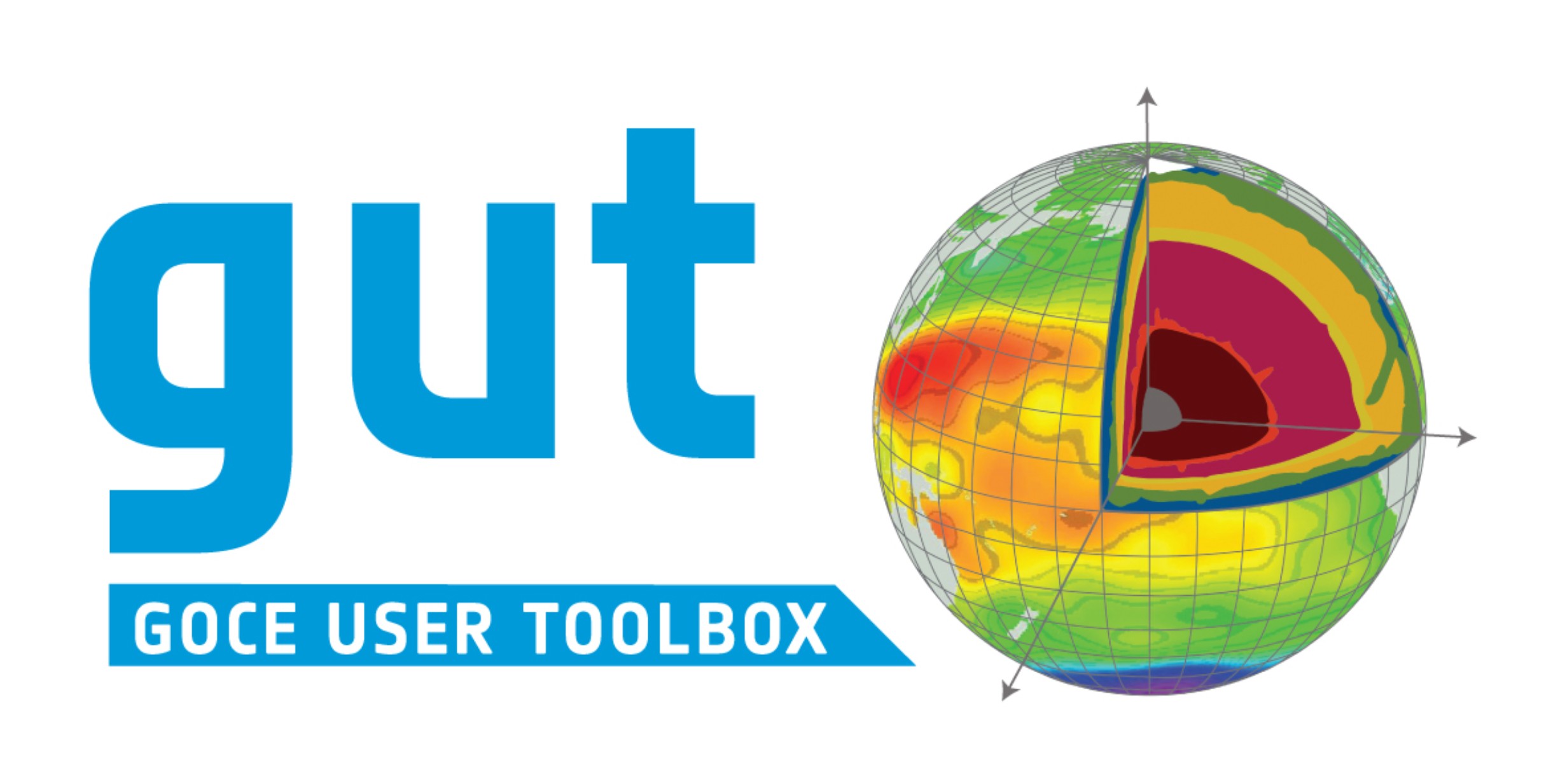 WP2200 Deliverable:Toolbox Verification and Validation ReportVersion: 1; 26 August 2016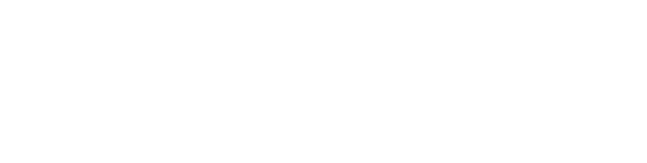 Ref:ESA/XGCE-DTEX-EOPS-SW-09-0001 “GUTS Phase 3: GUT Development and Supporting Scientific Studies”Coordinator: Per Knudsen (DNSC)WP2400: “Validation and Verification of GUT v3” Responsible partner: National Oceanography Centre Prepared by: Helen SnaithTable of ContentsiStatistics and data reporting	46Limitation	46Possible future development	46Time	46Limitation	46Possible future development	46Single Workflows to generate east and north components	46Limitation	46Possible future development	47Working with multi-parameter files	47Limitation	47Possible future development	47History attributes	47Limitation	47Possible future development	47Grid adaptation	48Limitation	48Possible future development	48Support for Alternative Standard File Formats	48Limitation	48Possible future development	48Applicable and Reference DocumentsAD1	XGCE-DTEX-EOPS-SW-12-0001: “GOCE USER TOOLBOX, Maintenance, Evolution,Scientific Studies and Product Validation (GUT3)", 5 November 2012.AD2	[ESA-GUT2-SAD-001] “GUT2 Technical Specification and Architectural Design”, Version 1.1, 21-September-2010.AD3 [ESA-GUT3-SAD-001] “GUT3 Technical Specification and Architectural Design”, Version 1.7, 19-December-2014AD4	ESA-GUT3-WSAD-001. GUT3: GUI Technical Specification and Architectural Design. v1.0, 11 March 2015.RD1	“GOCE High level processing facility – GOCE Level 2 Data Handbook”, GO-MA- HPF- GS-0110, iss. 4.1, 23-June-2010RD2	ESA-GUT3-TP-001. GUT3 Software Test Plan v1.4, 11 Mar 2015.RD3	“GUT User Guide and Algorithm Descriptions”, ESA-GUT-AD-001, v2.2, 25 Apr 2014RD4	“GUT Installation Guide”, v3.0, 30 Jun 2015AbbreviationsADT	Absolute Dynamic TopographyCLS	Collecte Localisation SatellitesDO	Degree and OrderGOCE	Gravity and Ocean steady-state Circulation Explorer GUT	GOCE User ToolboxHPF	High level Processing FacilityMDT	Mean Dynamic TopographyMSS	Mean Sea SurfaceNOC	National Oceanography CentreS&T	Science and Technology, DelftSPH	Spherical Harmonic PotentialSLA	Sea Level AnomalyiiiIntroductionThis document presents the results of the GUT v3 testing and validation carried out under WP2400. The testing and validation was carried out in order to evaluate the ability of the toolbox to:	Reproduce the validated results generated by the v2 release of the software using v3 of the software.	Validate the results generated by the new options available in the v3 release, as specified in [AD3], in particular:Compute point-wise multiplication or division of two Grid or two Track functions.Compute square root of a Grid or Track FunctionCreate subset Grid Function within specified latitude and longitude limits without interpolationGenerate meridional or zonal statistics specified by latitude and longitude bounds and a step valueApply diffusive/gradient anisotropic filter to a Grid Function defined by a diffusion mode, sensitivity value and number of iterationsCompute a Grid Function of the Gravity Potential Gradients in LNOF from a Spherical Harmonic representation of the Gravitational Potential Field and Reference Gravity.Compute a Grid Function of Free-Air Gravity Anomalies from a Spherical Harmonic representation of the Gravitational Potential Field and Reference Gravity.Compute a Grid Function of Gravity Disturbance from an Altitude Grid Function, a Spherical Harmonic representation of the Gravitational Potential Field and Reference Gravity.Compute a Grid Function of the Airy Isostatic Root from a pre-computed set of Spherical Harmonic CoefficientsCompute a Grid Function of the Bouguer effect (slab correction) from a pre- computed set of Spherical Harmonic CoefficientsCompute the Ocean Kinetic Energy from a Mean Dynamic TopographyCompute the vertical component of the Relative Vorticity from a Mean Dynamic Topography	Ensure the operation of the GUI and ensure that result produced within the GUI environment replicate those generated by the command line tool.The correctness and completeness of the toolbox documentation was also assessed.Software Test PlanThe software was released with a software test plan [RD2], included as Annex A in this report.This test plan was specified by S&T and conformance with the test plan ensures that the toolbox release conforms to those aspects of the technical specification and architectural design document [AD3] that were specified as requiring a specific test to be implemented.The current release of the software has passed all tests on the following platforms:Mac OS X (10.10) using source distributionLinux (Ubuntu) using source and binary distributionsLinux (SUSE Enterprise Desktop 10) using source distributionWindows XP using Windows32 binary distributionLinux Debian (4.0) using src distribution (development system)The final testing of v3.0 raised some issues with the anisotropic filters that were resolved in v3.1.No remaining issues were identified by the formal testing.Validation Testing ProtocolsThe GUT is required to provide a scientific research tool that can be used to generate geophysical products. The approach taken for validation of v3 of the toolbox was the same as that used for v1 and v2: to use the toolbox to generate results that were comparable to those generated using existing software, currently in use in the research community, from datasets similar to those to be used within the toolbox. In the first instance, the toolbox is expected to reproduce the specific gridded products released by the HPF, in particular the geoid height, gravity anomaly and vertical deflections of gravity provided in the GOCE  products. Additional test datasets and workflows used in the validation were designed to allow the recreation of results equivalent to those presented in the GUT tutorial [AD5]. All data provided for testing  ASCII or binary format were first translated to NetCDF format using MATLAB and then to GUT compliant NetCDF format using the appropriate GUT import workflow, for use in the validation process. The resultant files were read into MATLAB to confirm that the GUT import function had retained the original data values.Where single workflows are provided with the GUT distribution to carry out a specific activity, these have been used in generation of the validation report. In other cases, workflows have been used in sequence to generate an equivalent product.The following sections present the results of the validation exercise for a number of required activities. The results obtained, and comparisons to results generated using existing software, will be presented.Enhanced grid and track ManipulationCompute point-wise multiplication or division or square root of two Grid or two Track functionsdditional functionality in GUT v3 is the point-wise multiplication or division of two grid or track functions. This was extended to the specific determination of the point-wise square-root of a grid or track function. The essential functionality of the new workflows multiply_gf, divide_gf and sqrt_gf were tested in the test plan. This functionality was validated by carrying out the same functions within MATLAB and comparing the results with those from the toolbox.Input  files:  MSSCLS01_EIGENGL04S_fg400_grid.nc,MSSCLS01_EIGENGL04S_fg400_point.ncWorkflow:gut multiply_gf -InFileLhs ./input/MSSCLS01_EIGENGL04S_fg400_grid.nc-InFileRhs  ./input/MSSCLS01_EIGENGL04S_fg400_grid.nc-OutFile MDT_multiplied.ncgut divide_gf -InFileLhs ./MDT_multiplied.nc-InFileRhs ./input/MSSCLS01_EIGENGL04S_fg400_grid.nc -OutFile MDT.nc gut sqrt_gf -InFile ./MDT_multiplied.nc -OutFile MDT_sqrt.ncgut multiply_tf -InFileLhs ./input/MSSCLS01_EIGENGL04S_fg400_point.nc-InFileRhs  ./input/MSSCLS01_EIGENGL04S_fg400_point.nc-OutFile MDT_trk_multiplied.ncgut divide_tf -InFileLhs ./MDT_trk_multiplied.nc-InFileRhs  ./input/MSSCLS01_EIGENGL04S_fg400_point.nc-OutFile MDT_trk.ncgut sqrt_tf -InFile ./MDT_trk_multiplied.nc -OutFile MDT_trk_sqrt.ncOutput Files: MDT_multiplied.nc, MDT.nc MDT_sqrt.nc, MDT_trk_multiplied.nc, MDT_trk.nc and MDT_trk.ncResultsIn all cases, the resultant statistics from MATLAB and the GUT generated files were either identical, or within the numerical precision of the machine being used (10-19).Generate a subset Grid Function without InterpolationAn additional functionality in GUT v3 is the generation of a subset grid function, which is a simple extraction of all data from an existing grid function within specified latitude / longitude bounds with no interpolation. As an example, if the latitude values of an existing grid function are at 0.25˚, 0.75˚, 1.25˚ etc., then extracting data for a region defined with latitudes 0:10 would retain these latitude values not comput latitudes at 0˚, 0.5ResultsThe statistics generated by GUT were compared with statistics generated within MATLAB. The results were identical within the rounding errors of the machines used.However, there is a minor ‘anomaly’. GUT will extract the data points that have any part of the grid cell within the expected limits. for a grid 0.25˚, 0.75˚, 1.25˚, extract_gf with limits of 0:1 would extract all three of these data points, since the grid cell with longitude1.25 has part of cell <1˚. This is different behaviour than MATLAB, which would only extract point 0.25 and 0.75 as the search would only consider the latitudes and longitudes as points, rather than locators for cells.Generate meridional or zonal statisticsAn additional functionality in GUT v3 is the generation of zonal or meridional statistics of a gridded data file for specified latitude and longitude bounds and step value.ResultsThe statistics generated by GUT were compared with statistics generated within MATLAB. The results were identical within the rounding errors of the machines used.Diffusive Anisotropic FilterRelease 3 of the toolbox introduced a workflow to apply a diffusive / gradient version anisotropic filter, designed to retain real gradients whilst smoothing noise levels. The filter is an adaptation of a filter introduced by Rory Bingham and the validation is against a filtered grid created using the original code, from the same input file, using the same filter definitions.Input  files:  mdt_DTU13_GTIM5_L280_qrtd.ncOriginal Output File: mdt_DTU13_GTIM5_L280_qrtd_fltrd.ncWorkflow:gut diffusion_gf -InFile mdt_DTU13_GTIM5_L280_qrtd.nc-DiffFunction single -Sensitivity 0.22 -Iterations 489-OutFile diffusive_filt.ncNew Output File: diffusive_filt.ncResultsThe diffusive filter function applied was ‘single’ (1/(1+(grad/K)^2) with a sensitivity of 0.22, 489 (Figure 1) and produced virtually identical results to the original results over the ocean.The global statistics of the difference between the two techniques appear poor, with a range of -33 -> 21.5 km and a mean and rms of -1.4 cm and 3.8 m respectively. However, inspection of the differences (Figure 2) shows that these extreme values are confined to high latitudes (greater than +/- 75˚). If the values higher than +/-75˚ latitude are ignored, the range is reduced to -1.28cm -> 1.76cm, with a mean difference of -.0011 mm and rms of0.15 mm.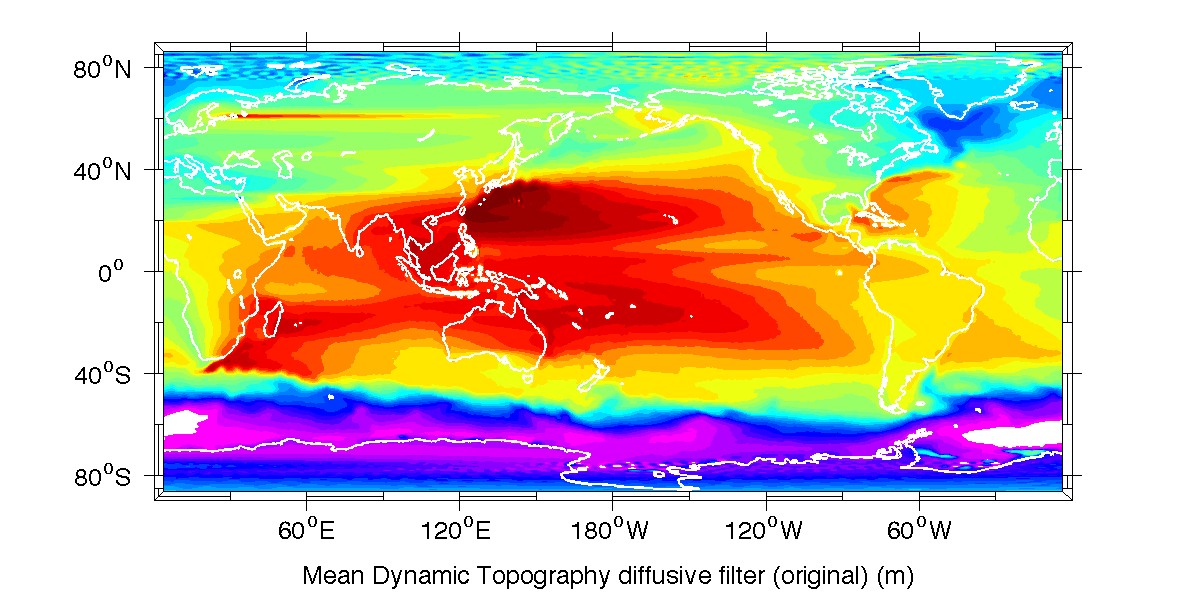 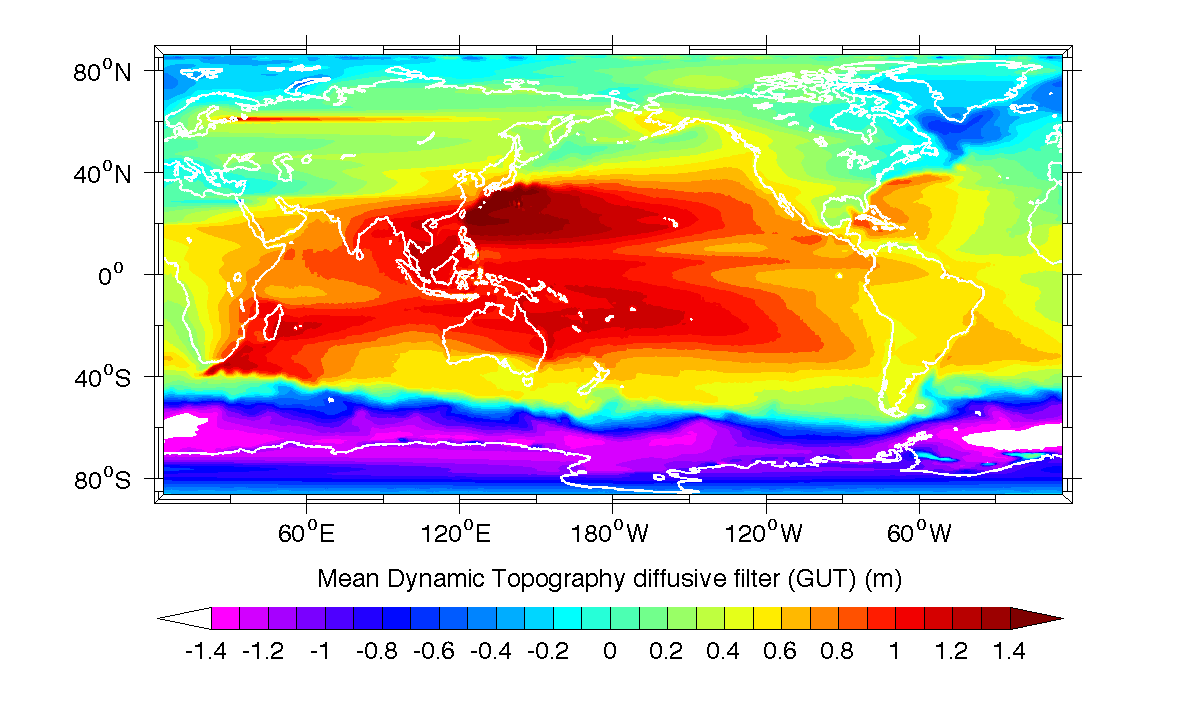 Figure 1: MDT fields filtered using a diffusive filter original program (top) and the same field filtered using GUT (bottom).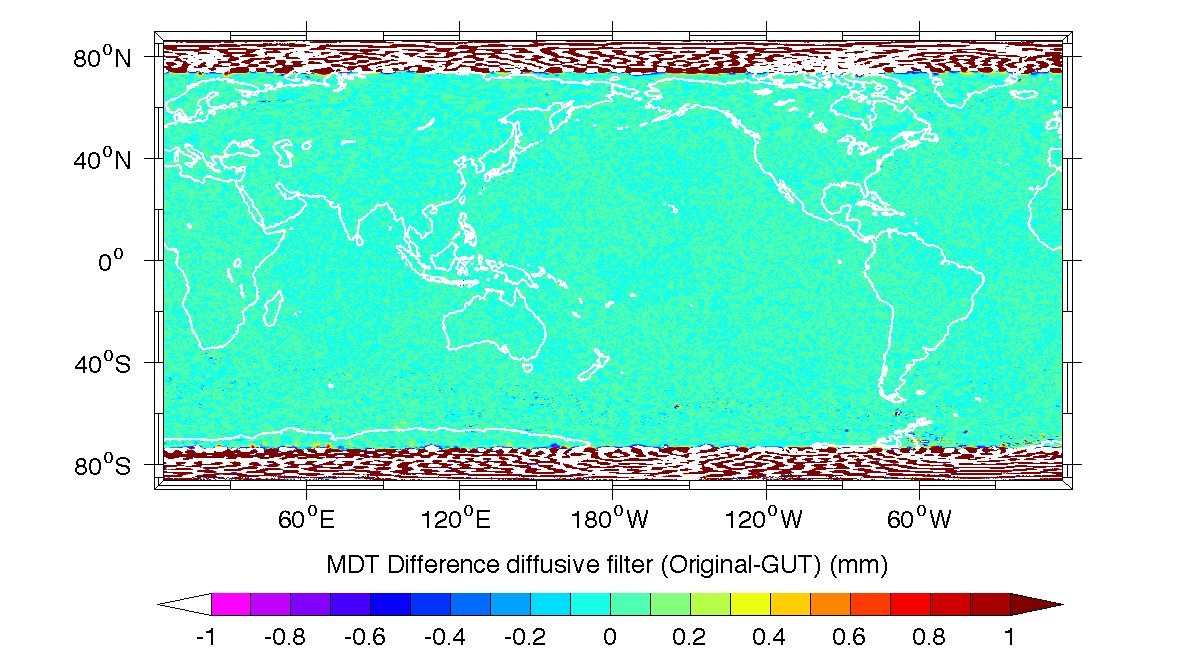 Figure 2: Difference between MDT fields filtered using a diffusive filter original program and the same field filtered using GUT.However, plotting a section of the fields from the Southern Ocean in detail (Figure 3) it appears that the filtered field from the original calculation contains spurious features south of 75˚S. These features are present in the source field, but appear to have been correctly filtered and so are not evident in the GUT calculation. , the original calculation is in error the GUT filtering  correctly.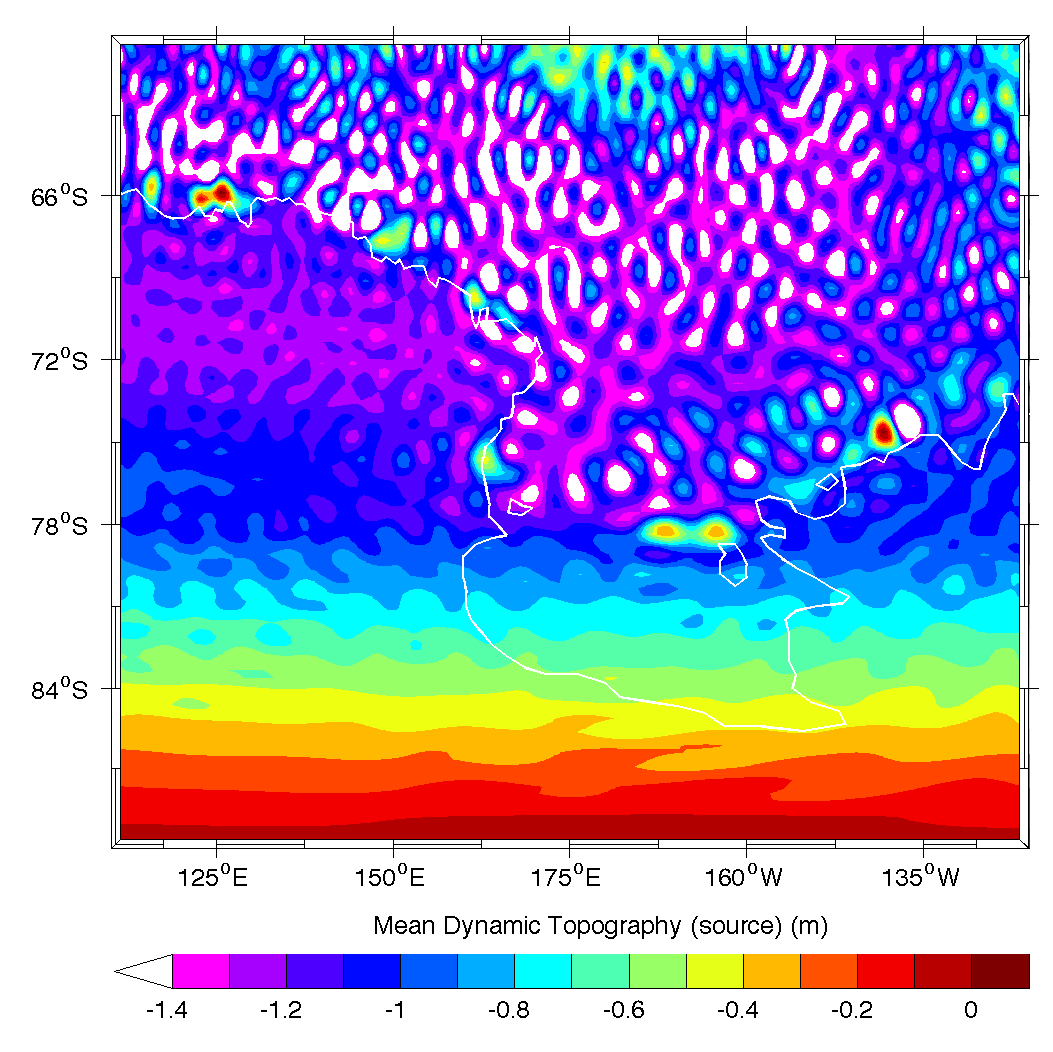 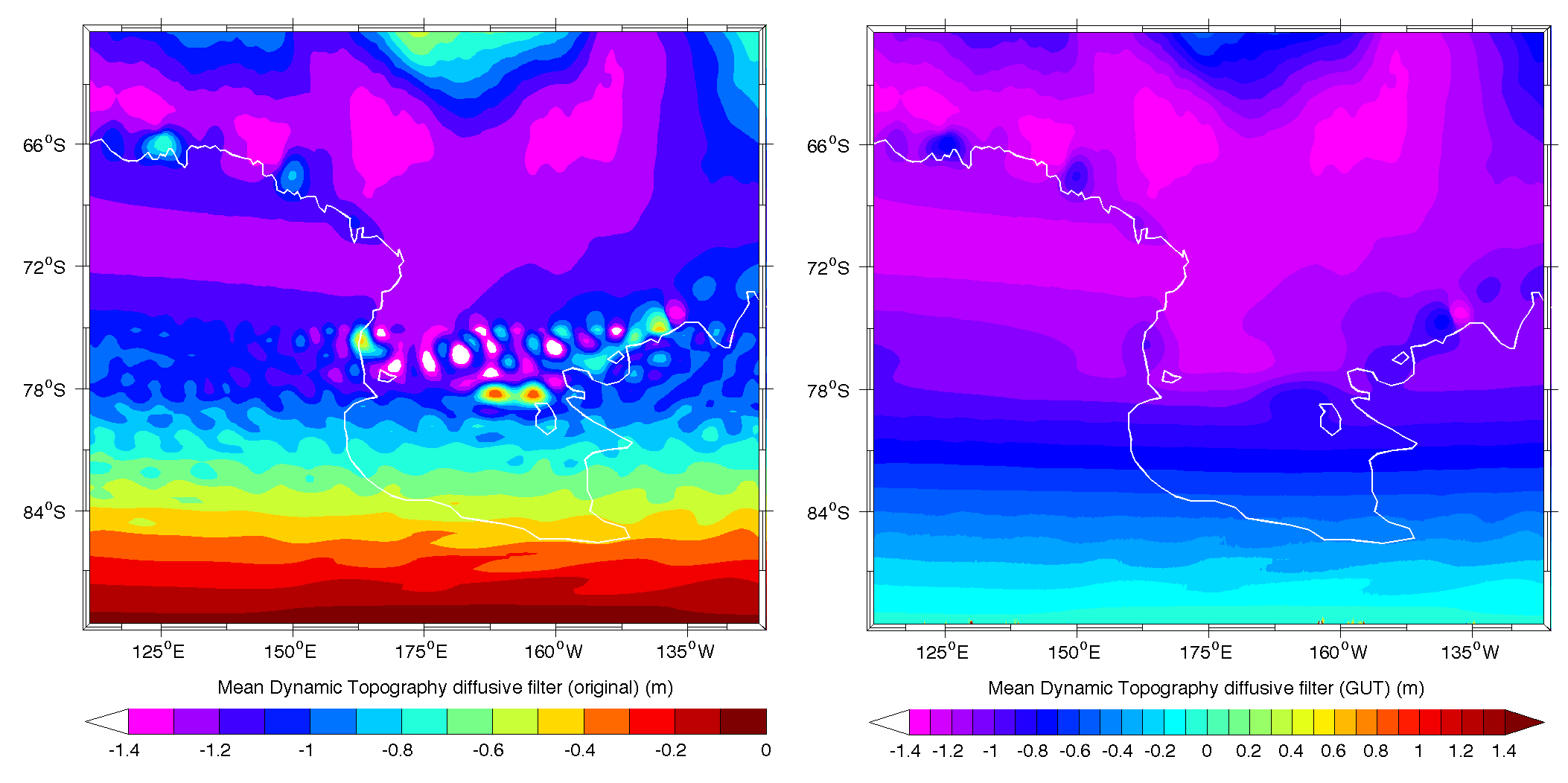 Figure 3: MDT fields for a section of the Southern Ocean, unfiltered (top), filtered using a diffusive filter original program (lower left) and filtered using GUT (lower right).When comparing results away from this high latitude region, the differences are generally less than +/- 1mm (Figure 2), with the largest differences in regions of highest gradient, such as the Antarctic Circumpolar Current, as might be expected. For a subset of the data in the Pacific, away from land areas, the two methods produce very similar results. For the region from 180 – 210˚E 6˚S – 12˚N the difference from -0.14 mm to 0.007 mm, with a mean difference of -6.246e-05 mm and rms difference of 0.00425 mm. The differences do not have a structure related to the underlying MDT (Figure 4).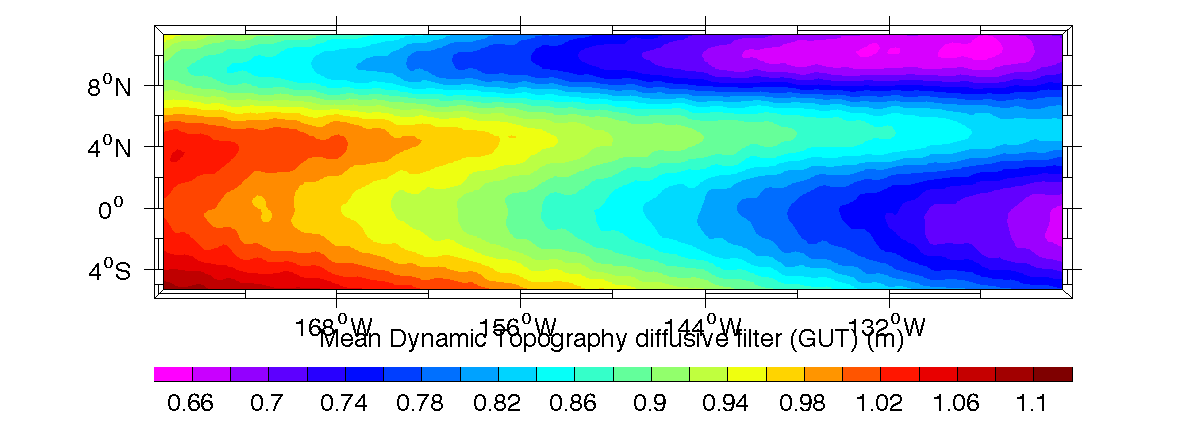 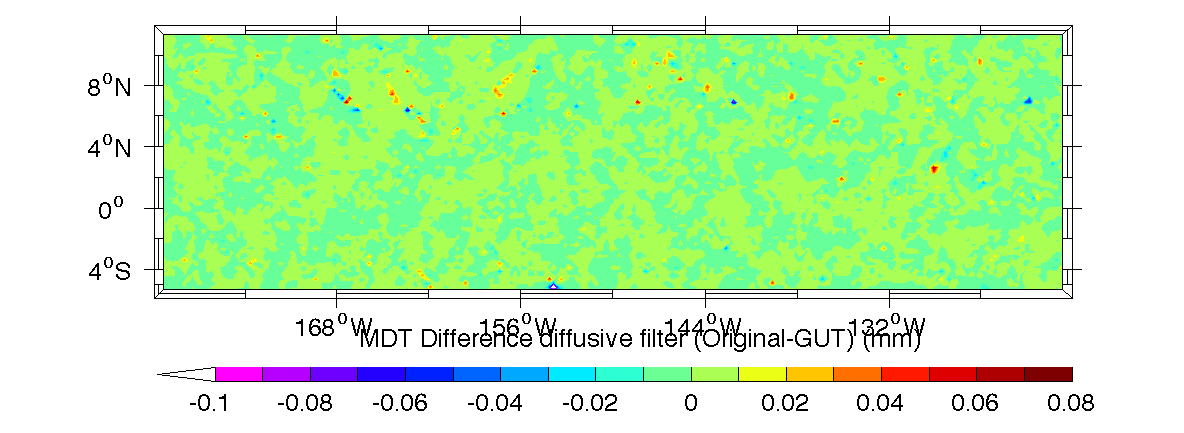 Figure 4: MDT fields in the Pacific filtered using a diffusive filter GUT (top) and the difference between original program and the same field filtered using GUT (bottom).To exclude the region where the original calculation was in error, the same filter was re- run over a subset of the original MDT field, truncated at +-65˚ latitude. Again, the difference of the resulting field from the filtered MDT determined using the original code was computed. Comparing the two difference plots (original – GUT full field and original – GUT subset field) for a section of the Southern Ocean at the southern limit of this subset grid (Figure 5) there are clearly edge effects present when filtering the subset field. However, these are limited to no more than two grid points from the boundary.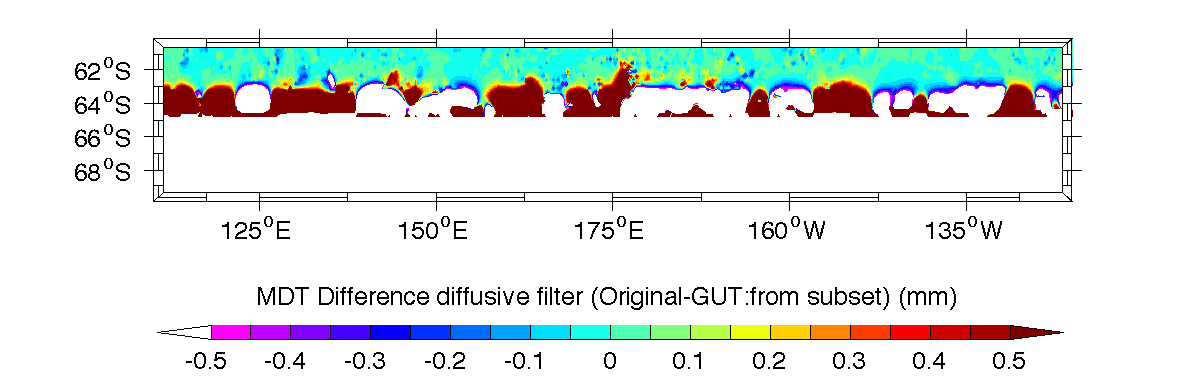 Figure 5: Difference between MDT fields filtered using a diffusive filter original program and the same field filtered GUT in a section of the Southern Ocean, using the full field for filtering (top) and a subset restricted to latitude <65˚ (bottom).Gravity Potential Gradient FunctionsCompute a Grid Function of the Gravity Potential Gradients in LNOF from a Spherical Harmonic representation of the Gravitational Potential Field and Reference Gravity.To validate the Gravity Potential Gradients workflow introduced in v3 of GUT, the results of the new gravitypotentialgradient_gf workflow were compared with results using the GeoCol and the GrafLab software. The GeoCol and GrafLab grid files were converted to GUT compliant NetCDF in MATLAB and used to define the grid function to use for the calculation. Two sets of gradient calculation were carried out, using the same region of Europe (30 – 60˚N, 10˚W – 40˚E), but with two different grid resolutions (0.5˚ and 0.2˚).  The appropriate GeoCol derived XX gradient grid file (GOCEeuTim4Txx and GOCEeuTim4Txx2.nc) was used to define the grid function for all the GUT calculations.It is important to note that there is a difference in the definition of x and y coordinate direction between GUT and GrafLab (which use LNOF coordinate system) and GeoCol (which uses ENU coordinate system. Hence for all comparisons, the relationship used is:Input files: go_cons_gcf_2_dir_r4.gfc, GUT_ACE2_5m.nc (GUT apriori DEM)Original Output Files: GOCEeuTim4Txx.nc, GOCEeuTim4Tyy.nc, GOCEeuTim4Tzz.nc, GOCEeuTim4Txy.nc, GOCEeuTim4Txz.nc, GOCEeuTim4Tyz.nc (from GeoCol) and Europe_DisturbingTensor.nc (GrafLab)Workflow:gut gravitypotentialgradient_gf -Gradient XX-InFile go_cons_gcf_2_tim_r4.gfc -InDemFile GUT_ACE2_5M.nc-Gf output_original/GOCEeuTim4Txx[2].nc -OutFile gut_GG_Txx[2].ncgut gravitypotentialgradient_gf -Gradient YY-InFile go_cons_gcf_2_tim_r4.gfc -InDemFile GUT_ACE2_5M.nc-Gf output_original/GOCEeuTim4Txx[2].nc -OutFile gut_GG_Tyy[2].ncgut gravitypotentialgradient_gf -Gradient ZZ-InFile go_cons_gcf_2_tim_r4.gfc -InDemFile GUT_ACE2_5M.nc-Gf output_original/GOCEeuTim4Txx[2].nc -OutFile gut_GG_Tzz[2].ncgut gravitypotentialgradient_gf -Gradient XY-InFile go_cons_gcf_2_tim_r4.gfc -InDemFile GUT_ACE2_5M.nc-Gf output_original/GOCEeuTim4Txx[2].nc -OutFile gut_GG_Txy[2].ncgut gravitypotentialgradient_gf -Gradient XZ-InFile go_cons_gcf_2_tim_r4.gfc -InDemFile GUT_ACE2_5M.nc-Gf output_original/GOCEeuTim4Txx[2].nc -OutFile gut_GG_Txz[2].ncgut gravitypotentialgradient_gf -Gradient YZ-InFile go_cons_gcf_2_tim_r4.gfc -InDemFile GUT_ACE2_5M.nc-Gf output_original/GOCEeuTim4Txx[2].nc -OutFile gut_GG_Tyz[2].ncNew Output Files: gut_GG_Txx.nc, gut_GG_Tyy.nc, gut_GG_Tzz.nc, gut_GG_Txy.nc, gut_GG_Txz.nc, gut_GG_Tyz.nc (for region 1) and gut_GG_Txx2.nc, gut_GG_Tyy2.nc, gut_GG_Tzz2.nc, gut_GG_Txy2.nc, gut_GG_Txz2.nc, gut_GG_Tyz2.nc (for region 2).ResultsThe fields produced for the xx gradient for the coarse resolution are shown in Figure 6,  for the yz gradient fine resolution in Figure 7. Also plotted are the difference fields between the three calculations (GrafLab, GeoCol and GUT) for the coarse resolution grid, and between the GeoCol and GUT fields for the fine resolution grid. As can be seen, the resultant fields are very similar in terms of features, and almost identical by eye. However, it is clear that GUT has much greater differences from the other fields than the difference between the GeoCol and GrafLab fields.The statistics for comparisons of all the gradient components are given in the following tables. The GeoCol and GrafLab results are virtually identical, within 5*1e-4 eotvos (1e-9 s-1).Over the majority of the region, wheregravity gradient are small, the difference between the fields is very small in all cases. However, in the regions where the change in gradient is very large, the difference in fields is correspondingly large. This is demonstrated in Figure 8, which shows a very small section of the Alps, where there is a very strong short-scale change in the gravity gradients. As can be seen, the differences between the fields are greatest in this region, in particular, where there is both a strong north-south gradient and a strong east-west gradient in the basic field. It is possible these differences are caused by a minor difference in the included longitudinal gradient vectors when calculating the gridded fields.Table 3-1 Statistics for gravity gradient calculations for Region 1: 30-60˚N 10˚W-40˚E, 0.5˚ grid resolution.Table 3-2 Statistics for gravity gradient calculations for Region 2: 30-60˚N 10˚W-40˚E, 0.2˚ grid resolution.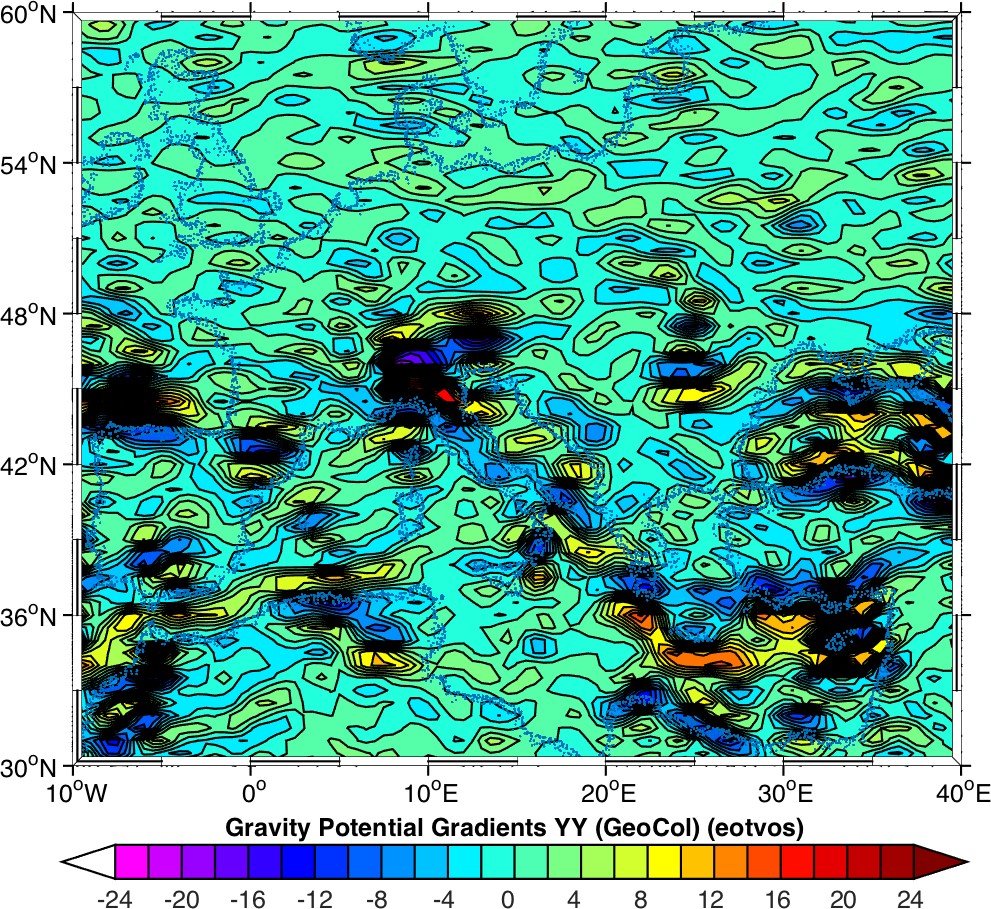 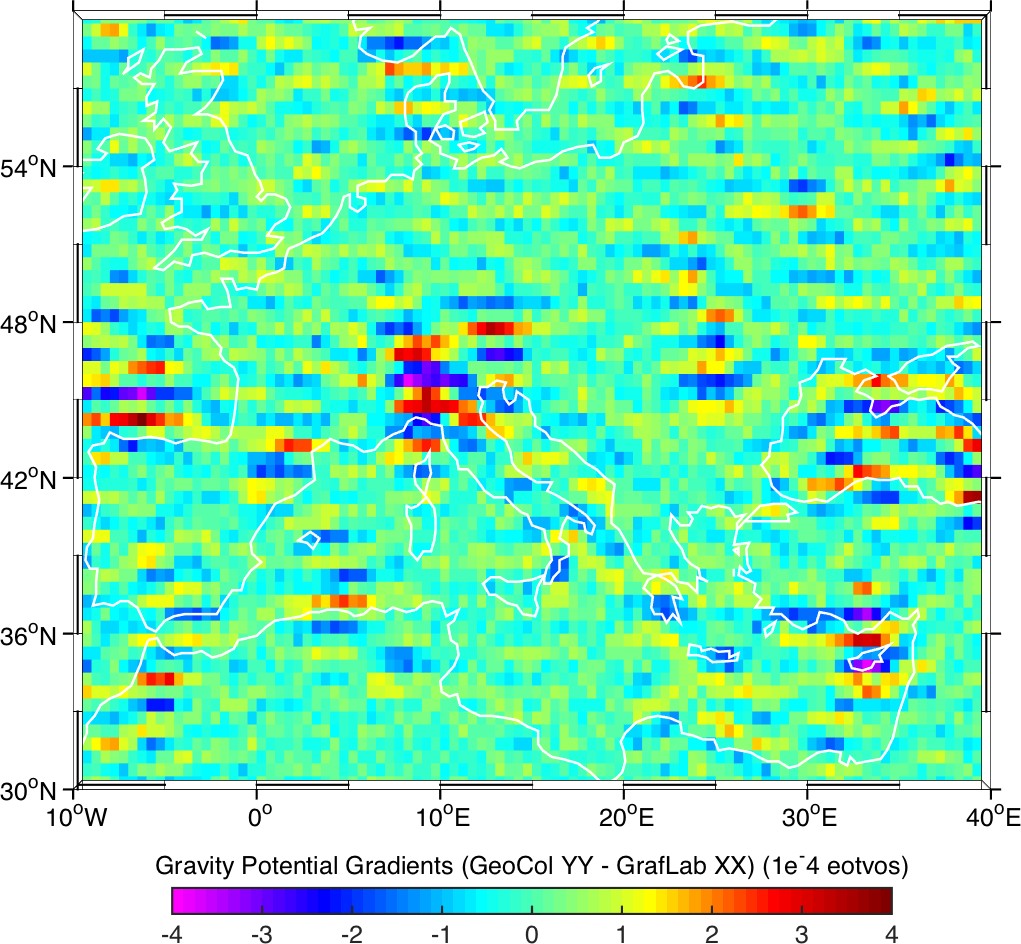 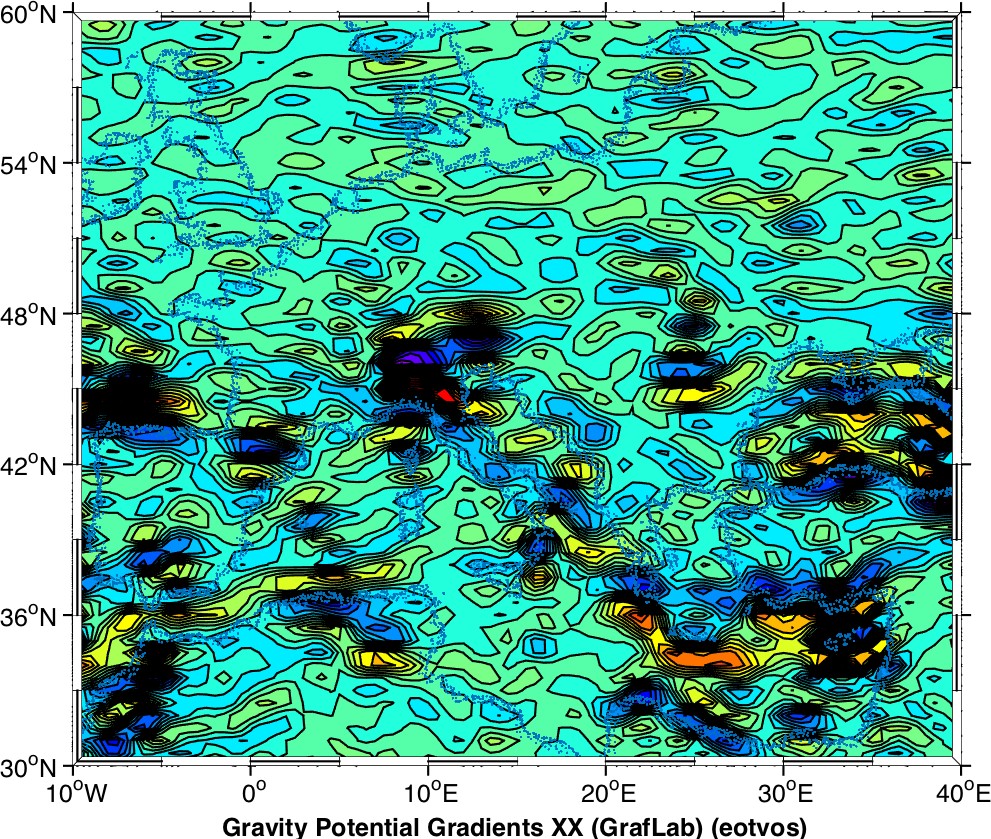 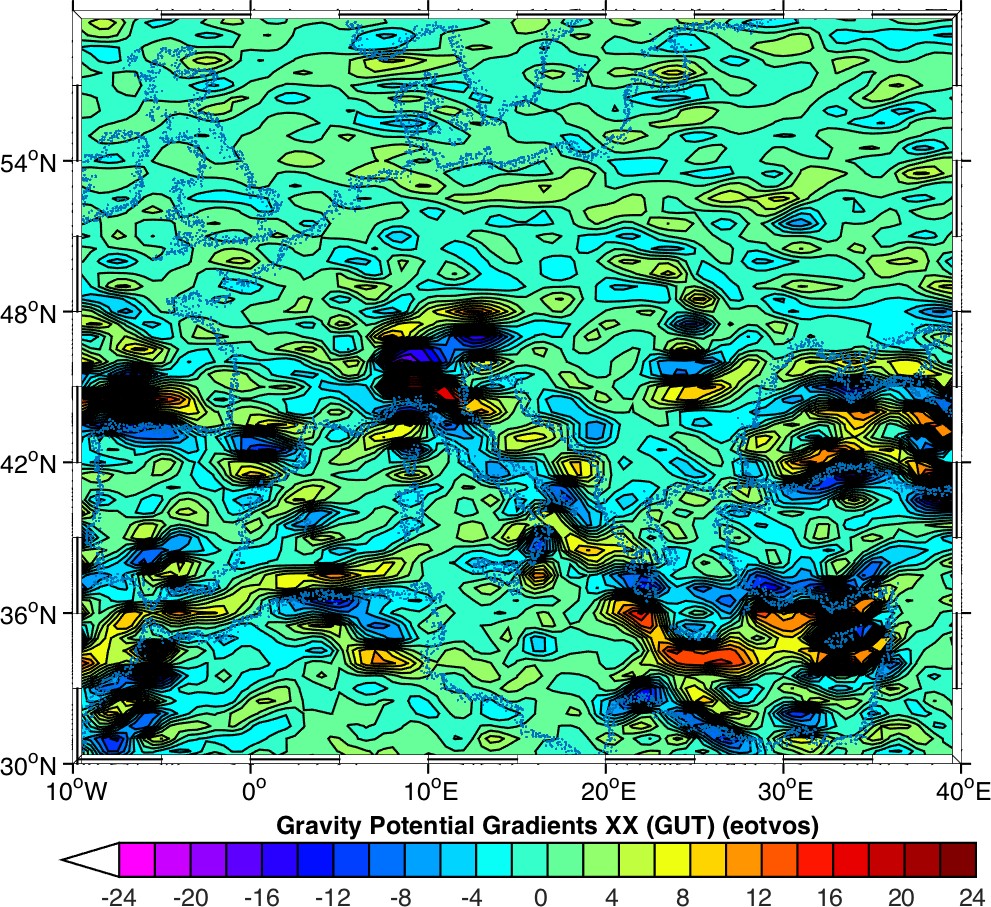 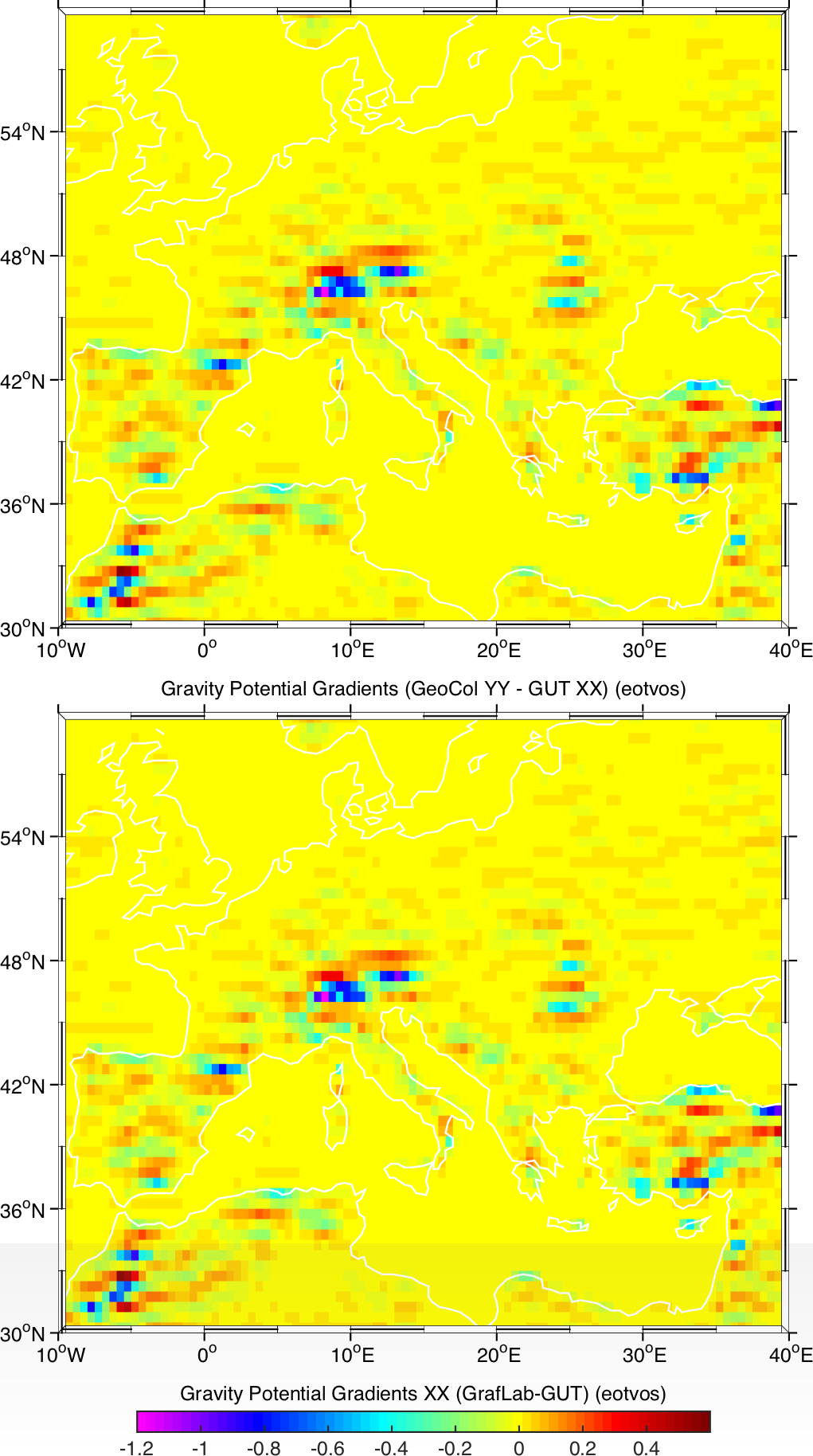 Figure 6 XX Gravity Gradients for a 0.5˚ grid over Europe (left) from GeoCol (top), GrafLab (centre) and using the GUT workflow (bottom) and the differences between them (right).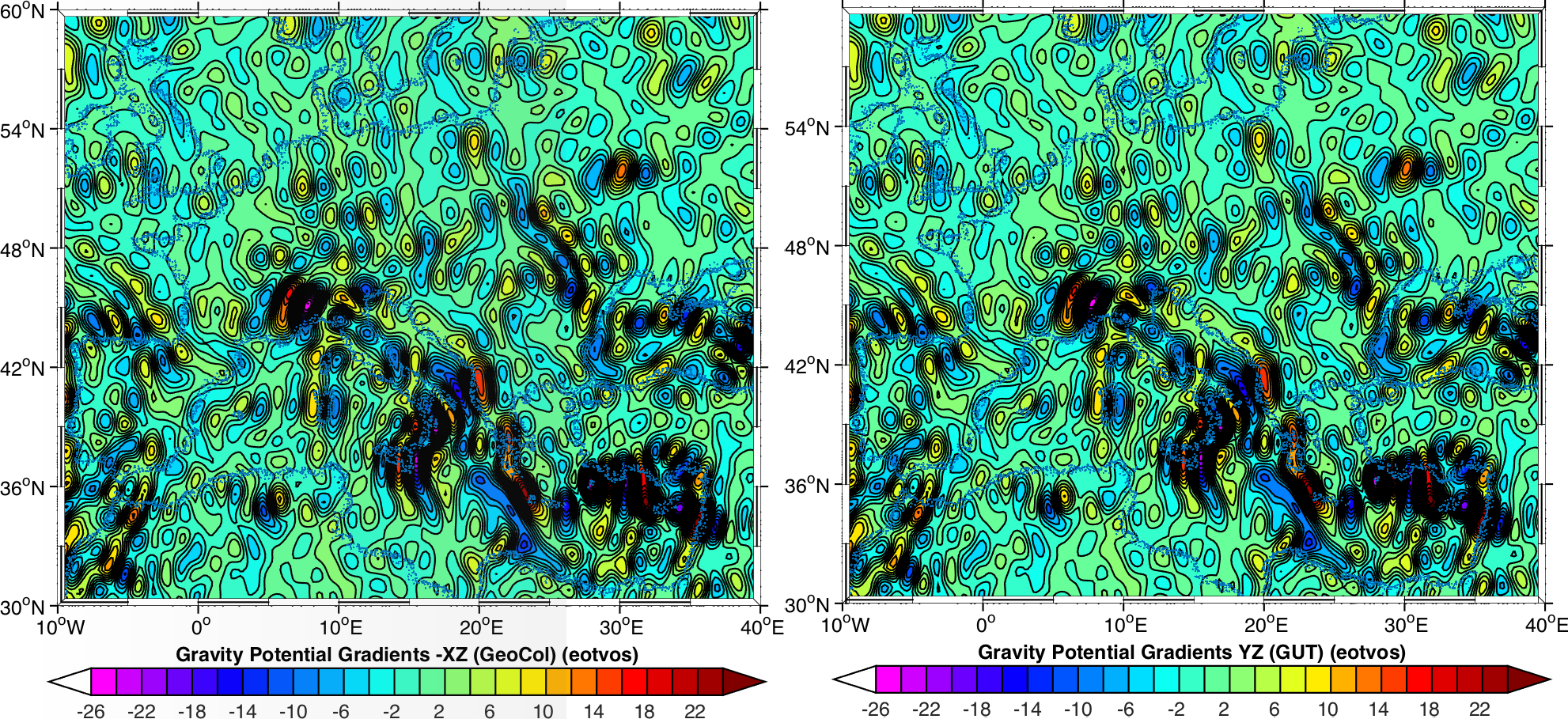 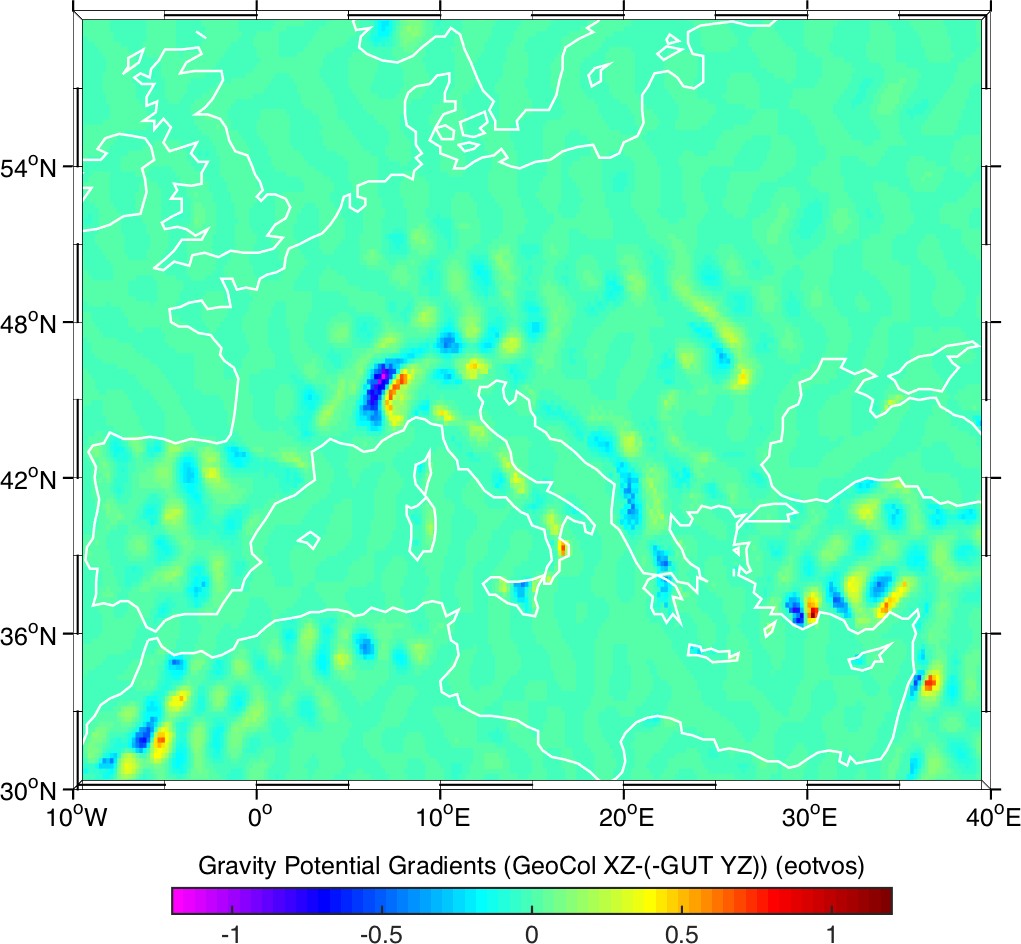 Figure 7 XZ Gravity Gradients for a 0.2˚ grid over Europe from GeoCol (top left), using the GUT workflow (top right) and the difference (below)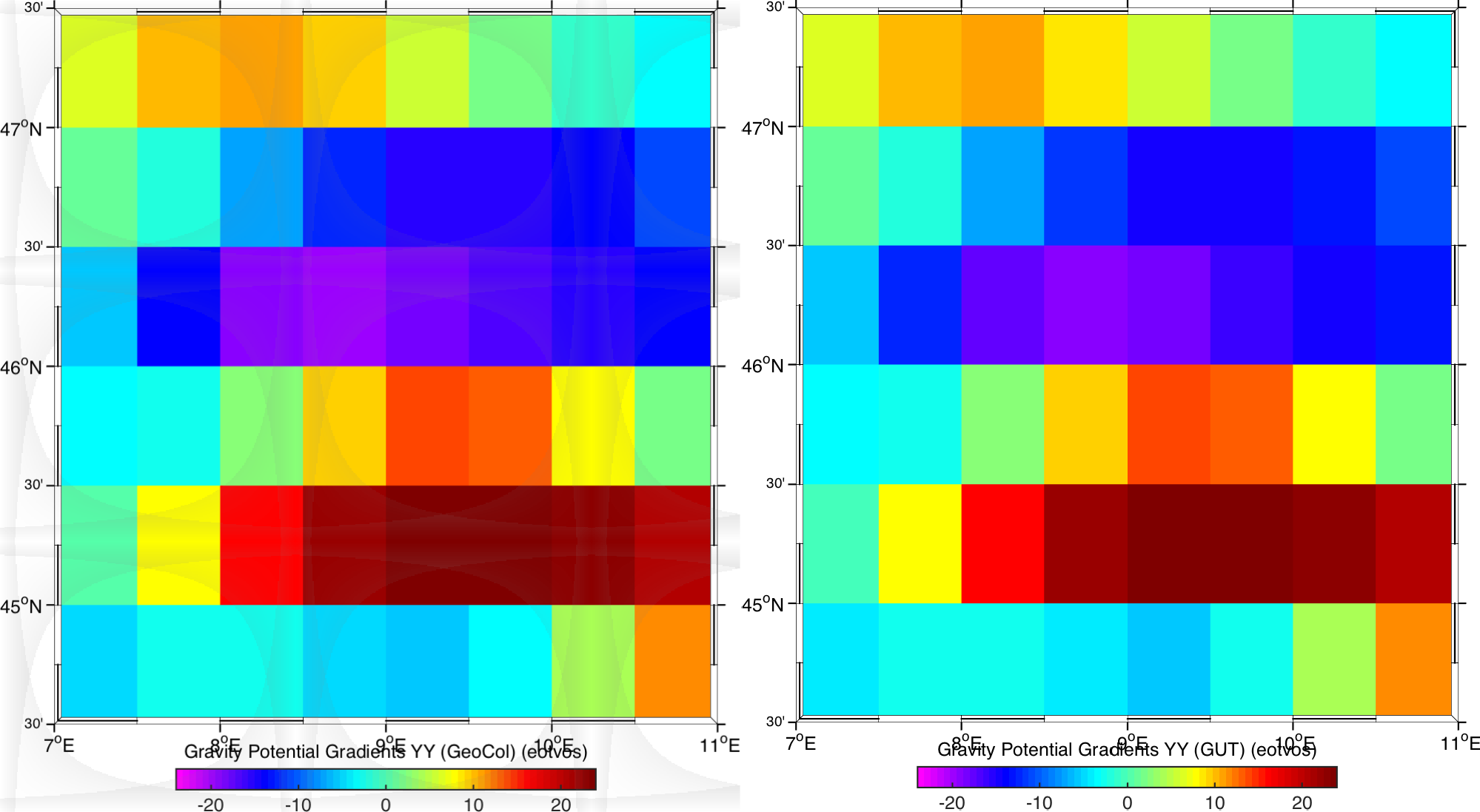 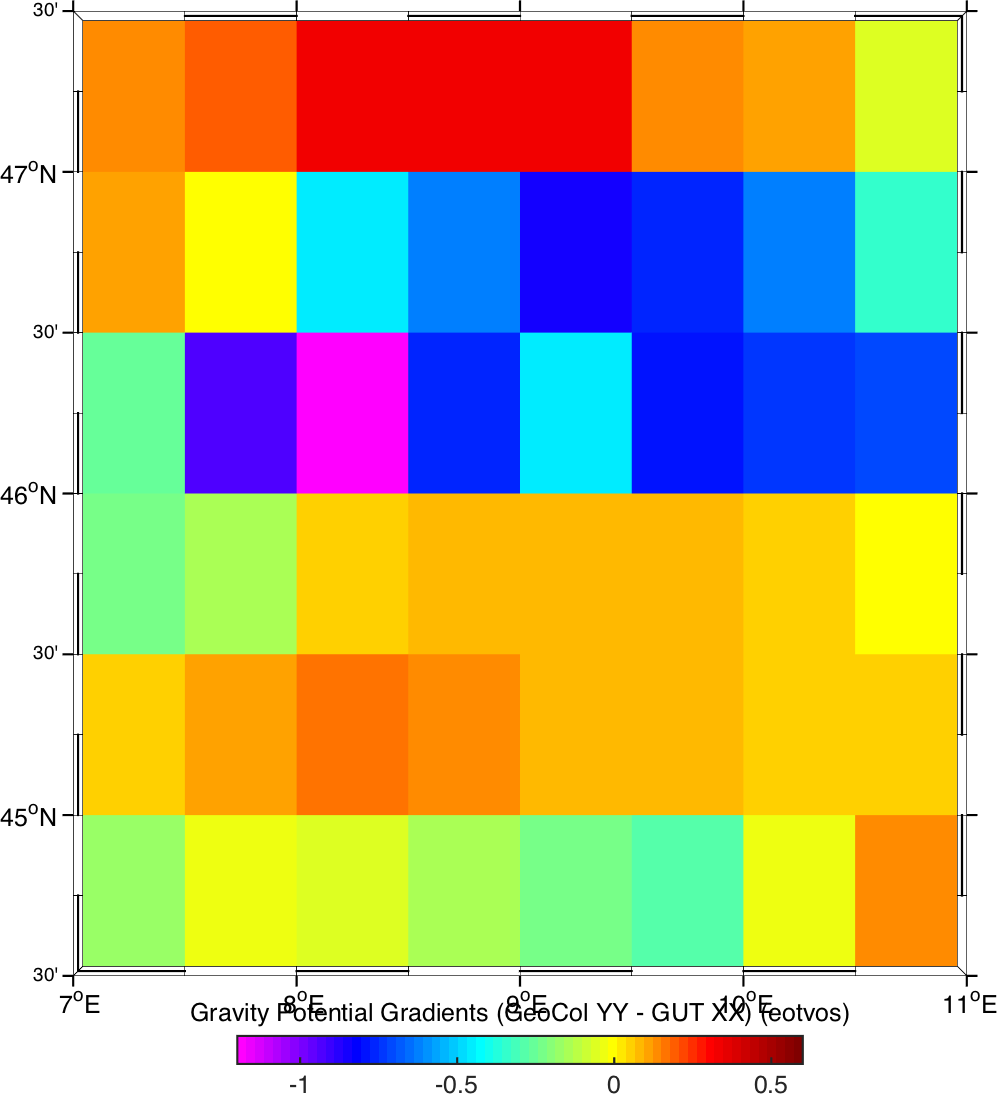 Figure 8 XX Gravity Gradients for a small section of the 0.5˚ grid over Europe from GeoCol (top left), using the GUT workflow (top right) and the difference (below)New Gravity Anomaly ComputationsTwo sources of data were used to test the new gravity anomaly computations. Where possible, the GUT workflows were compared with results obtained using the International Centre for Global Earth Models (ICGEM) online calculation service at http://icgem.gfz-  potsdam.de/ICGEM/.Two regions were selected to test the workflows, a predominantly oceanic area in the North Atlantic (60-15˚W, 15-40˚N) and by contrast, an area of very steep topography and varying lithosphere,  covering  part  of  South America  and  the  South  Pacific  (90-70˚W, 30-0˚S).As some of the workflows in this category (gravity disturbance, Bouguer Anomaly) require the use of a digital terrain model (DTM) the ICGEM calculation service was first used to create a DTM grid for each of these areas using the ICGEM topography, to be used in the GUT workflows, to ensure consistency as far as possible. The topography_grd functional routine was selected, as shown in Figure 9, to create DTM grids for the two regions, from the spherical harmonic expansion of the ETOPO1 1’ x 1’ grid (Ice Surface version).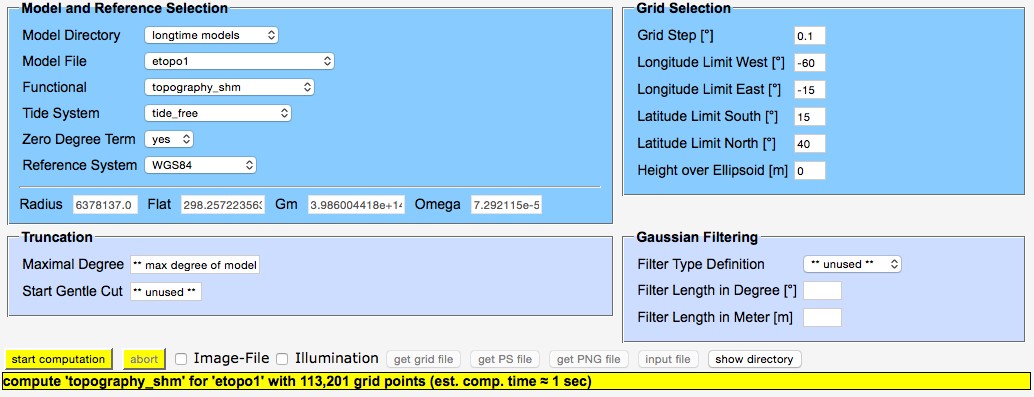 Figure 9 ICGEM calculation service input for the DTM grid calculation for the North Atlantic RegionThe output ICGEM grid (gdf) files were converted to GUT compliant NetCDF files in MATLAB. The NetCDF files could be used both as input DTM files and to define the grid functions to be used in the subsequent workflows.For the Airy and full Bouguer workflows, there is no comparable functional in the ICGEM calculation service. In these cases, validation datasets were generated by Carla Braitenberg, using the MATLAB GrafLab functions. In this case, the test area selected Italy and the Alps. Again, a DTM was generated inthe ICGEM calculation service to define the grid function to be used for the GUT workflows.The output GrafLab grid files were converted to GUT compliant NetCDF files in MATLAB in the same way as the ICGEM gdf files.Compute a Grid Function of Free-Air Gravity Anomalies from a Spherical Harmonic representation of the Gravitational Potential Field and Reference Gravity.To validate the Free Air gravity anomaly workflow introduced in v3 of GUT, the results of the new freeairgravityanomaly_gf workflow were compared with results using the ICGEM gravity_anomaly_cl functional. The ICGEM calculation service specification used for the North Atlantic Region grid is given in Figure 10. The output ICGEM grid files were converted to GUT compliant NetCDF in MATLAB.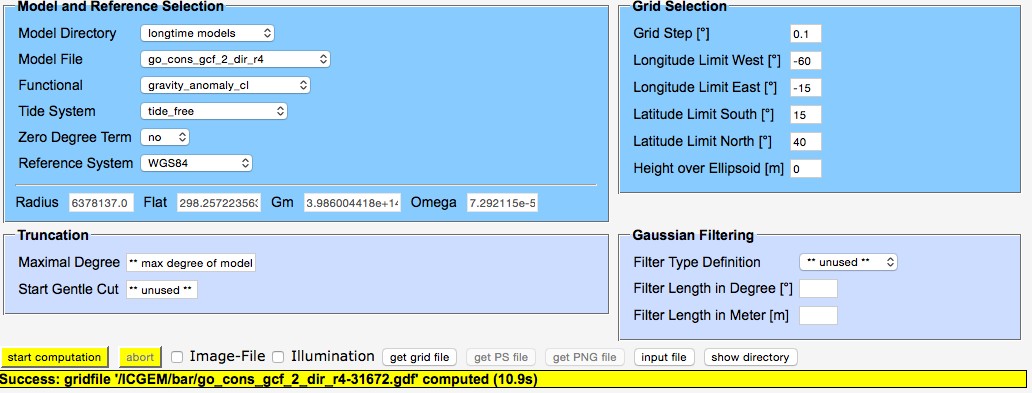 Figure 10 ICGEM calculation service input for the free air gravity anomaly grid calculation for the North Atlantic RegionFor this workflow, the DTM input files are used purely to define the grid functions.Input files: go_cons_gcf_2_dir_r4.gfc, DTM_S_America.nc, DTM_N_Atlantic.ncOriginal Output Files:   gravity_anomaly_cl_N_Atlantic.nc, gravity_anomaly_cl_S_America.ncWorkflow:gut freeairgravityanomaly_gf -InFile input/go_cons_gcf_2_dir_r4.gfc-Gf input/DTM_S_America.nc-OutFile  freeair_gravity_anomaly_S_America.ncgut freeairgravityanomaly_gf -InFile input/go_cons_gcf_2_dir_r4.gfc-Gf input/DTM_N_Atlantic.nc-OutFile  freeair_gravity_anomaly_N_Atlantic.ncNew  Output  Files:  freeair_gravity_anomaly_S_America.nc, freeair_gravity_anomaly_N_Atlantic.ncResultsThe results for the two regions are shown in Figure 11 and Figure 12. For the South Pacific region  (Figure  11)  the  mean  difference  is  -0.1141 mgal  with  an  rms  difference  of0.119 mgal. However, the rms difference is dominated by the differences over the highestgravity anomaly strip along the western edge of the Andes range, where the greatest difference is 0.753 mgal. The GUT calculation under-estimates the highest anomalies when compared to the ICGEM calculation. When considering a region of pure ocean (270-280˚E 30-15˚S) the mean difference is almost unchanged at -0.1446 mgal (and close to the minimum difference of -0.1447 mgal) but the rms reduces to just 0.00016304 mgal.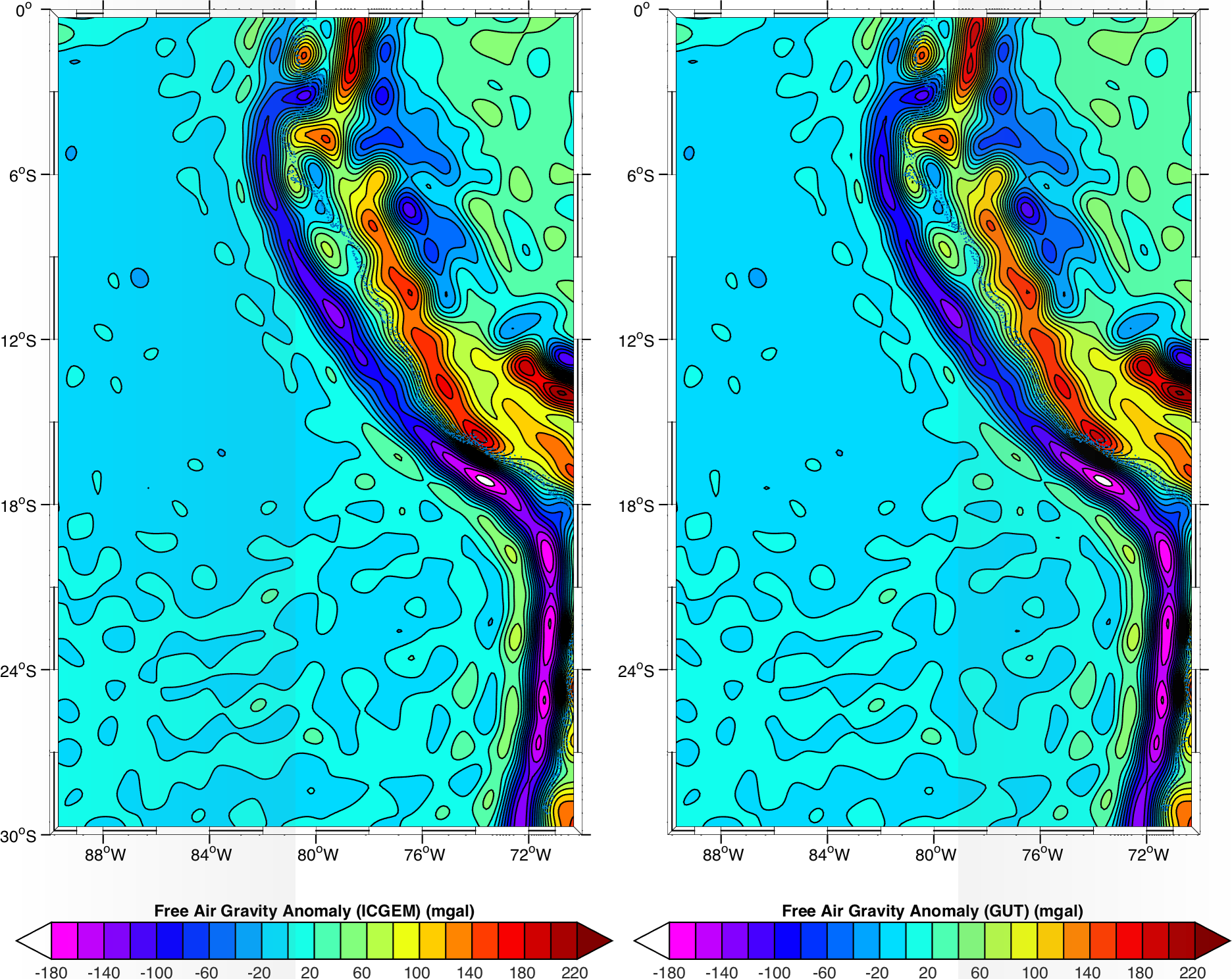 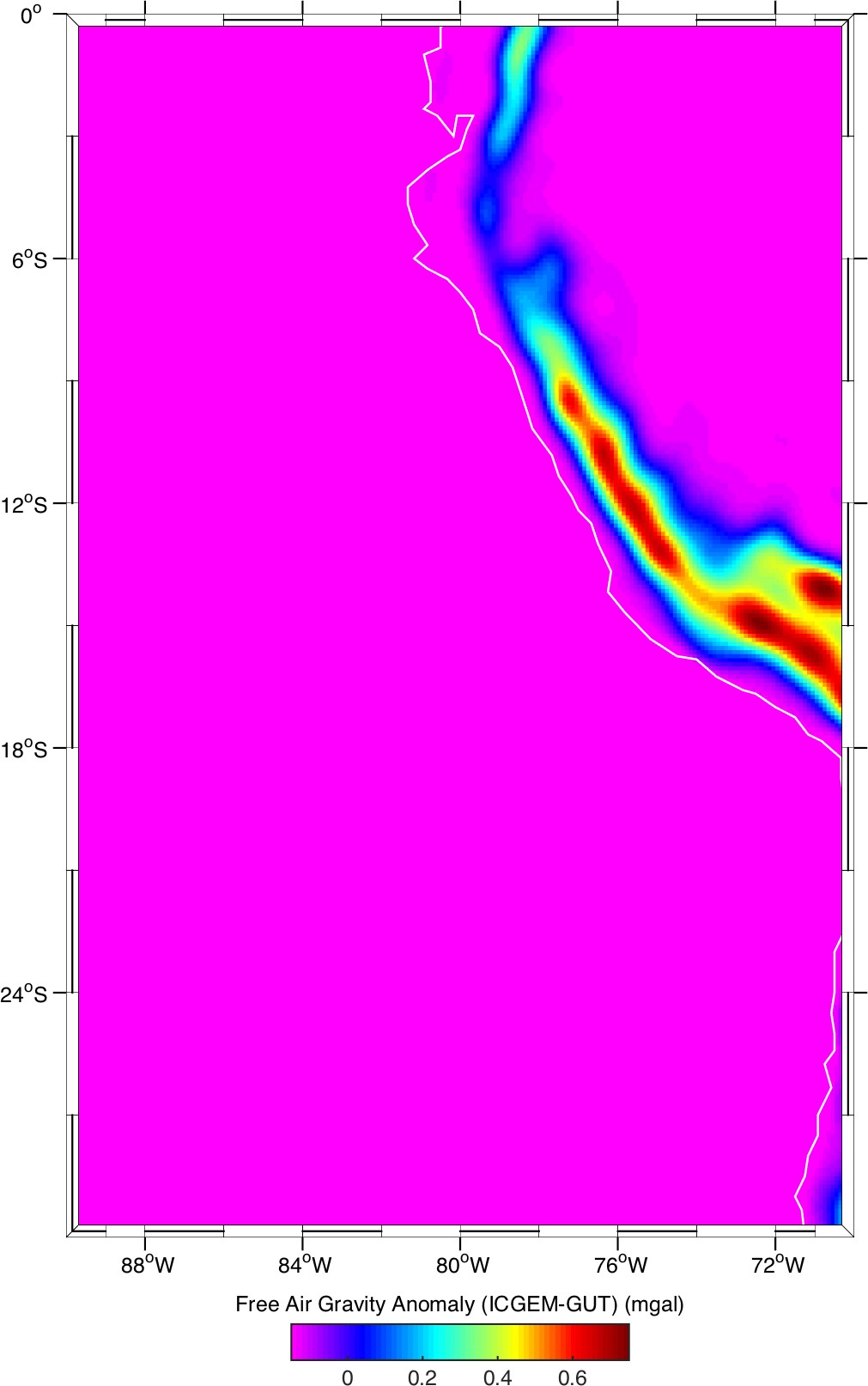 Figure 11 Free Air gravity Anomaly calculation from ICGEM (left), using the GUT workflow (middle) and the difference (right) for an area of South America and South Pacific.For the North Atlantic (Figure 12), the mean difference is similar, at -0.1443 mgal, but the rms difference is far smaller (0.000438 mgal) and again, the differences are greatest over the areas with greatest anomalies, at seamounts and islands.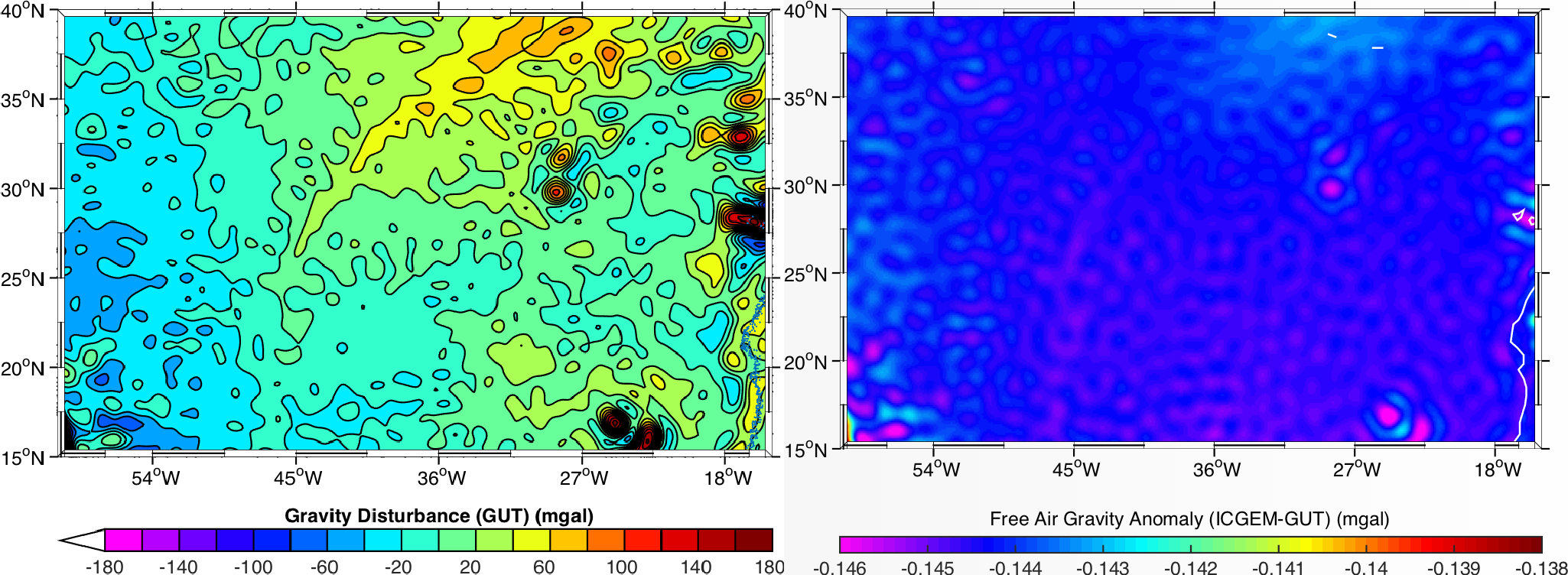 Figure 12 Free Air gravity Anomaly calculation using the GUT workflow (left), and the difference from the ICGEM calculation (right) for an area of the N Atlantic3.3.2  Compute a Grid Function of Gravity Disturbance from an Altitude Grid Function, a Spherical Harmonic representation of the Gravitational Potential Field and Reference Gravity.To validate the Gravity Disturbance workflow introduced in v3 of GUT, the results of the new gravitydisturbance_gf workflow were compared with results using the ICGEM gravity_disturbance functional.The ICGEM calculation service specification used for the North Atlantic Region grid is given in Figure 13. The output ICGEM grid files were converted to GUT compliant NetCDF in MATLAB.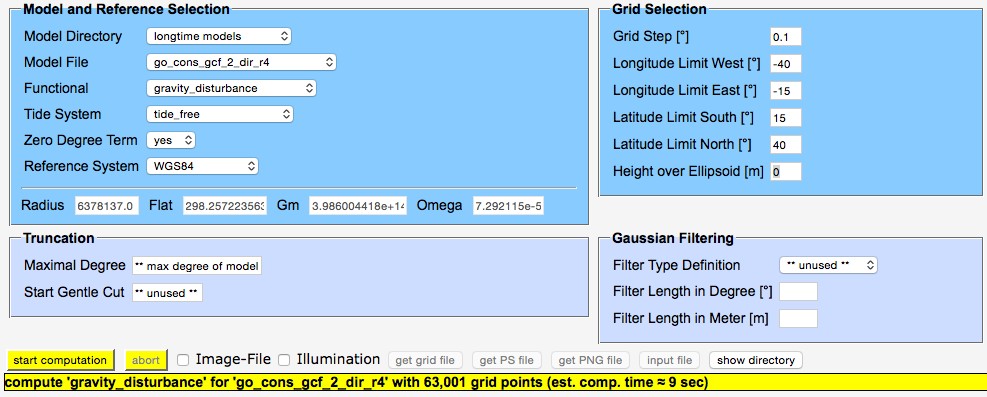 Figure 13 ICGEM calculation service input for the gravity disturbance grid calculation for the North Atlantic RegionFor this workflow, the DTM input files are used to define both the surface topography and the grid function for the workflow.Input files: go_cons_gcf_2_dir_r4.gfc, DTM_S_America.nc, DTM_N_Atlantic.ncOriginal Output Files:   gravity_ disturbance_S_America.nc, gravity_disturbance_N_Atlantic.ncWorkflow:gut gravitydisturbance_gf -InFile input/go_cons_gcf_2_dir_r4.gfc - InDemFile input/DTM_N_Atlantic.nc -Gf input/DTM_N_Atlantic.nc -OutFile  gravitydisturbance_N_Atlantic.ncgut gravitydisturbance_gf -InFile input/go_cons_gcf_2_dir_r4.gfc - InDemFile input/DTM_S_America.nc -Gf input/DTM_S_America.nc -OutFile gravitydisturbance_S_America.ncNew Output Files: gravitydisturbance_S_America.nc, gravitydisturbance_N_Atlantic.ncResultsFor both regions, there was a small mean difference between the ICGEM field and the corresponding  GUT  field,  of  around  0.549 mgal  (South  Pacific  region,  Figure  14)  and0.237 mgal (North Atlantic region, Figure 15). As with the free air gravity anomaly the rms difference between the fields in the North Atlantic region is smaller than for the South Pacific (1.4 mgal and 2.99 mgal respectively), but both values are high, with a range of -10 to +19.1 mgal for the North Atlantic and -10 to +36.3 mgal in the South Pacific. Unlike the free air gravity anomaly, where the greatest differences occurred at regions of highest gravity anomaly, the greatest differences in gravity disturbance occur at the regions of strongest gravity disturbance gradient – along the slopes of the South Pacific subduction zone, just offshore of the South American coast.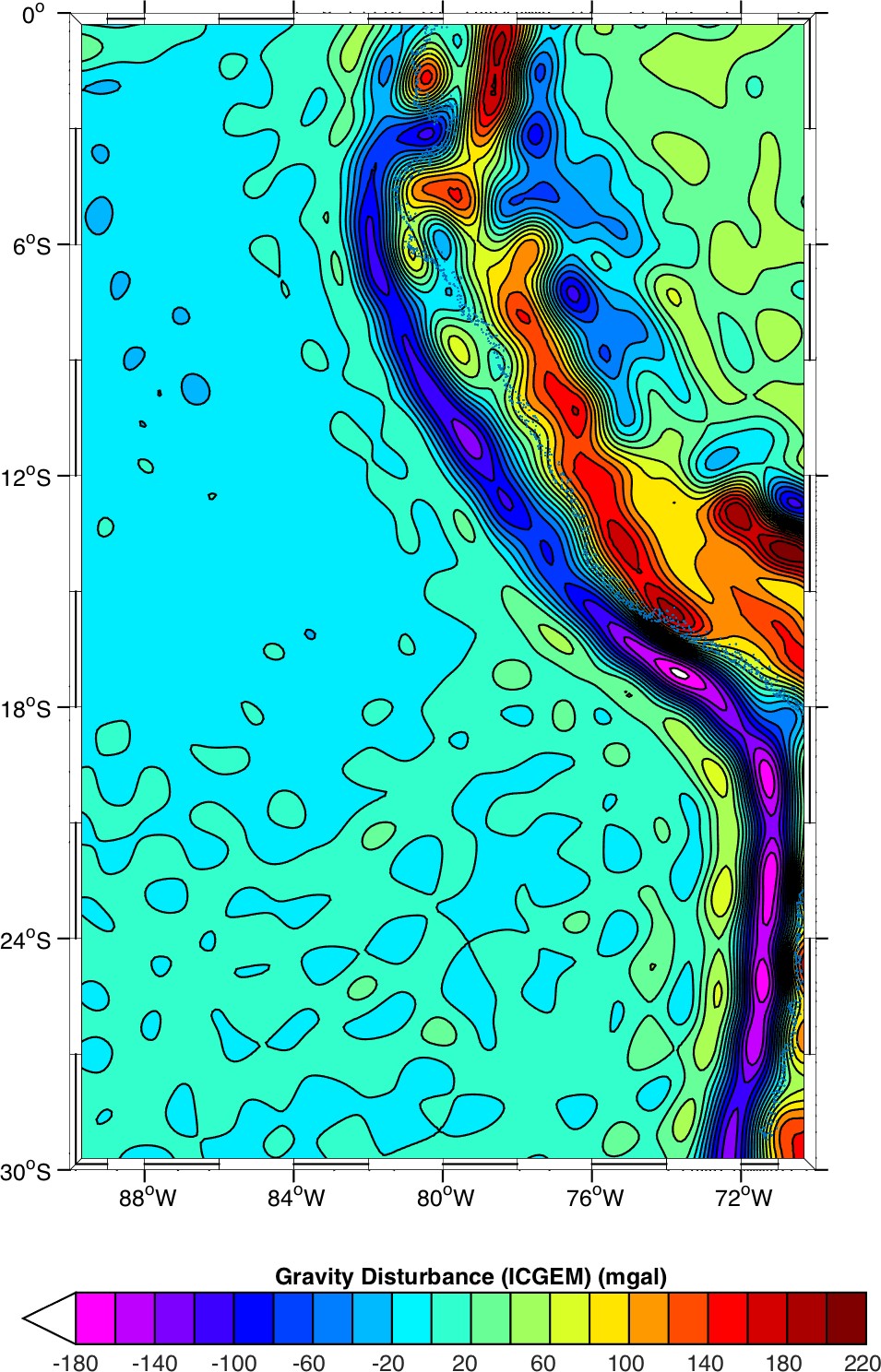 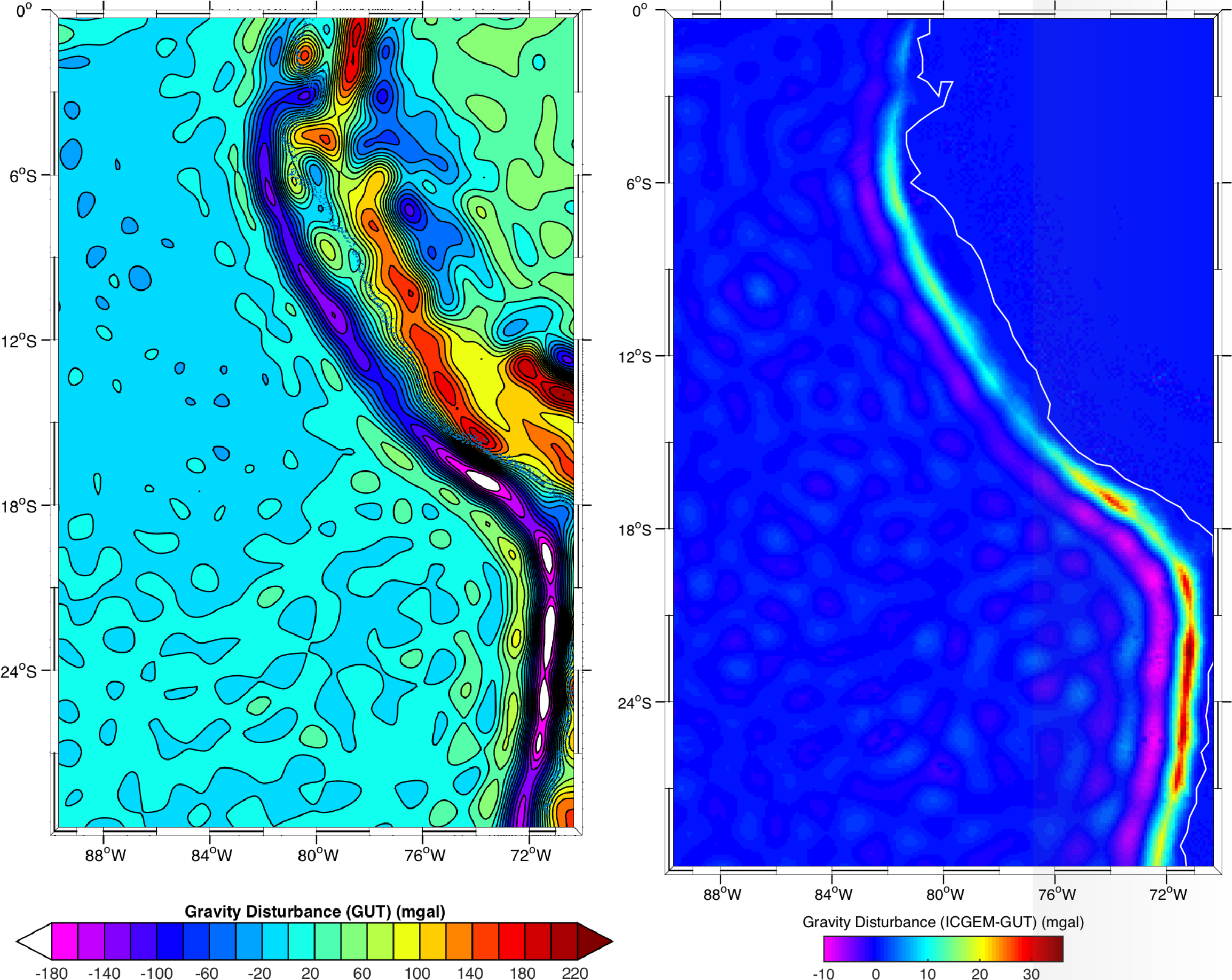 Figure 14 Gravity Disturbance calculation from ICGEM (left), using the GUT workflow (middle) and the difference (right) for an area of South America and South Pacific.Similarly, for the North Atlantic region, the greatest differences occur at the greatest gravity disturbance slope, rather than the peak values.These differences appear significant, and are not explained. Further investigation is recommended, especially as this has implications for other workflows that use this calculation: namely the Airy and Bouguer anomaly workflows.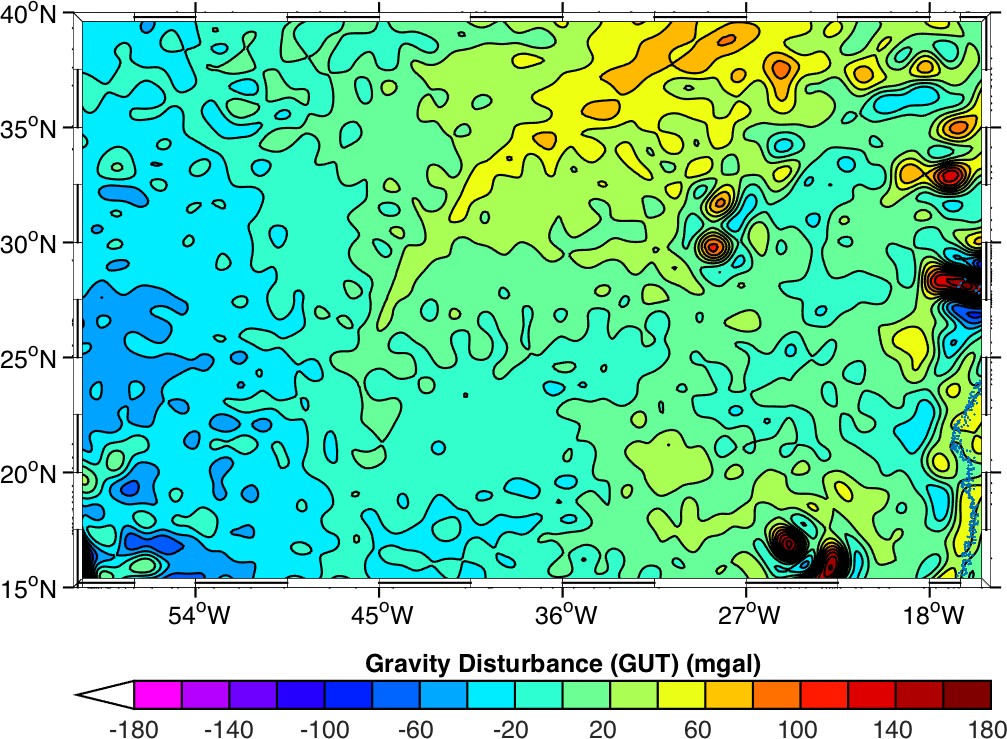 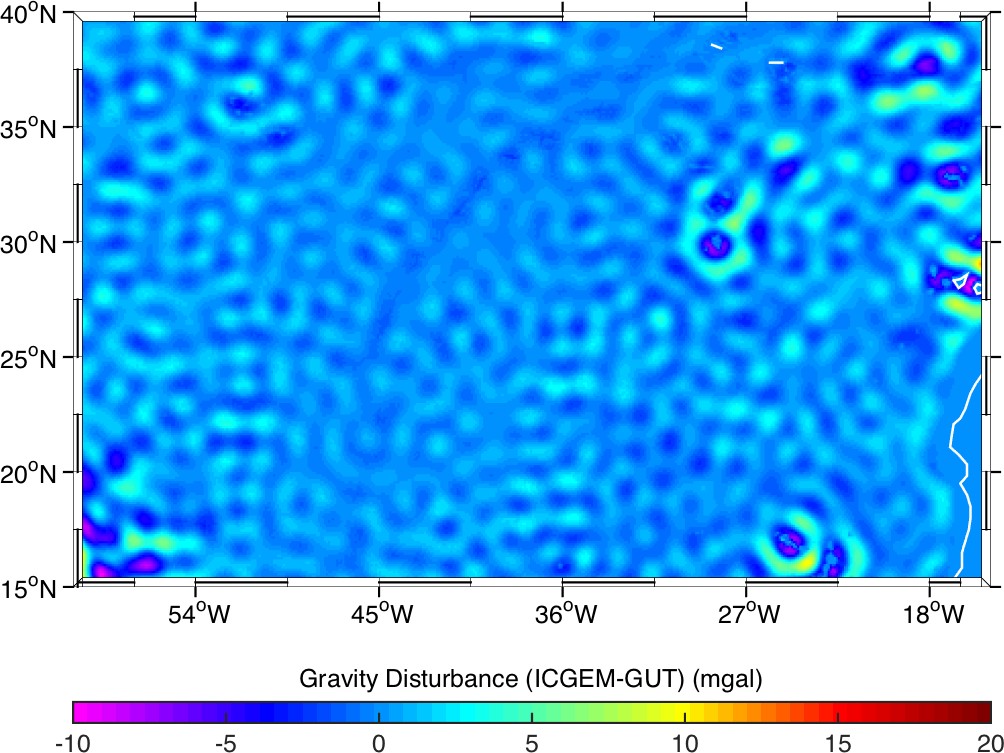 Figure 15 Gravity Disturbance calculation using the GUT workflow (left), and the difference from the ICGEM calculation (right) for an area of the N AtlanticCompute a Grid Function of the Simple Bouguer effect (slab correction)To validate the Simple Bouguer Anomaly workflow introduced in v2.2 of GUT, the results of the new simplebouguer_gf workflow were compared with results using the ICGEM gravity_anomaly_bg functional. The ICGEM calculation service specification used for the North Atlantic Region grid is given in Figure 16. The output ICGEM grid files were converted to GUT compliant NetCDF in MATLAB.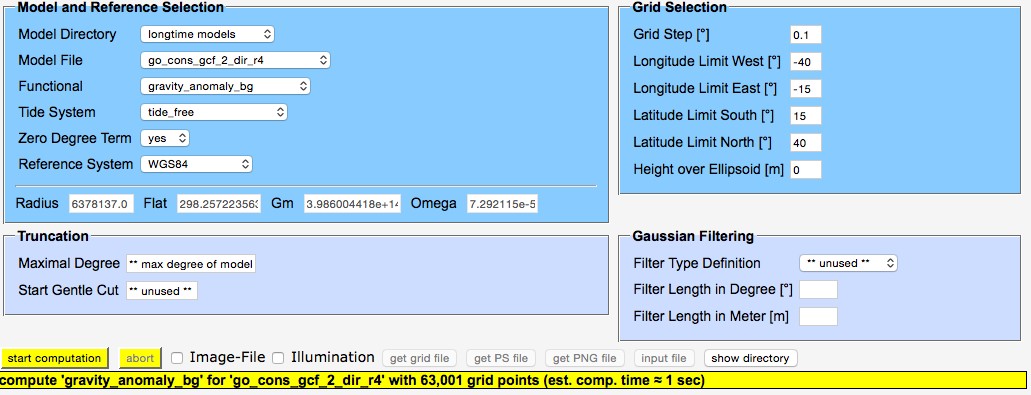 Figure 16 ICGEM calculation service input for the Bouguer gravity anomaly grid calculation for the North Atlantic RegionFor this workflow, the DTM input files are used to define both the surface topography and the grid function for the workflow.Input files: go_cons_gcf_2_dir_r4.gfc, DTM_S_America.nc, DTM_N_Atlantic.ncOriginal Output Files:   gravity_anomaly_bg_S_America.nc, gravity_anomaly_bg_N_Atlantic.ncWorkflow:gut simplebouguer_gf -InFile input/go_cons_gcf_2_dir_r4.gfc -InDemFile input/DTM_N_Atlantic.nc -Gf input/DTM_N_Atlantic.nc-OutFile  bouguer_anomaly_N_Atlantic.ncgut simplebouguer_gf -InFile input/go_cons_gcf_2_dir_r4.gfc -InDemFile input/DTM_S_America.nc -Gf input/DTM_S_America.nc-OutFile  bouguer_anomaly_S_America.ncNew Output Files: bouguer_anomaly_S_America.nc, bouguer_anomaly_N_Atlantic.ncResultsThe results of the simple Bouguer calculations show some very significant differences. The mean difference for the South Pacific region (Figure 17) is -8.14 mgal, with an rms difference of 80.2 mgal. The range of the differences (-530 mgal to +245 mgal) is of the same order or magnitude as the anomalies themselves (-330 to +472mgal). Compared to the  ICGEM  calculation,  the  GUT  workflow  over-estimates  the  values  of  the  negativeanomaly over the Andes but under-estimates the positive anomaly over the South Pacific subduction area.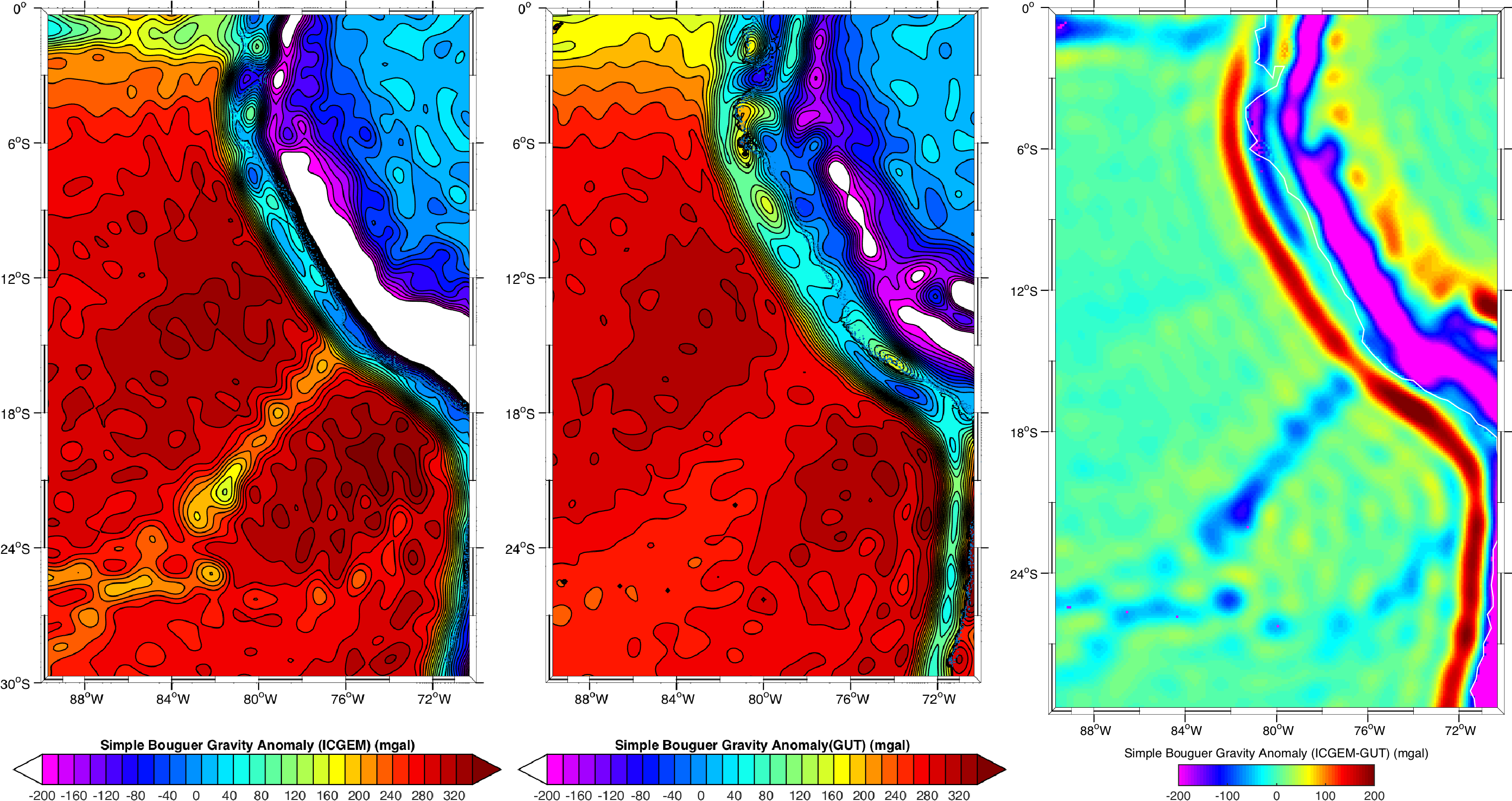 Figure 17 Simple Bouguer Anomaly calculation from ICGEM (left), using the GUT workflow (middle) and the difference (right) for an area of South America and South Pacific.For  the  North  Atlantic   region   (Figure  18),   the   mean   difference   is   much   smaller, at -1.85 mgal, but the rms is still very high at 25.7 mgal and the range of differences (-336 to +80.8 mgal) is, again, of the same order as the range of anomalies 26 to 400 mgal).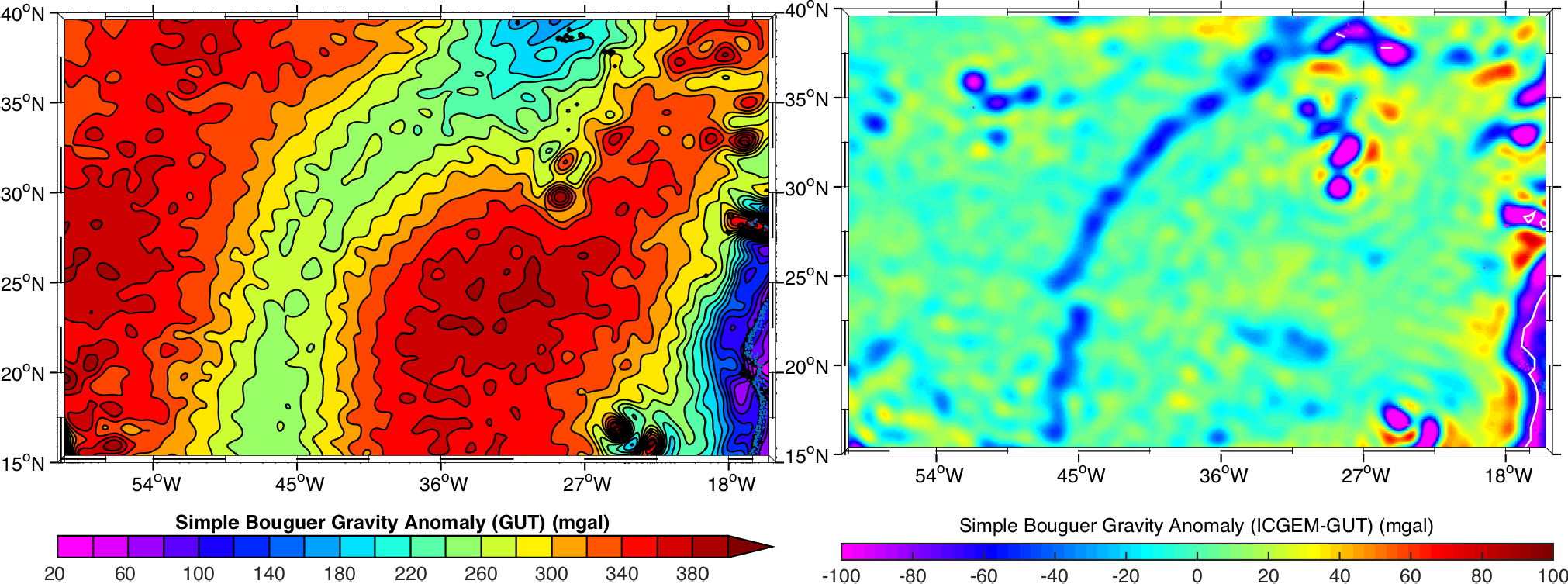 Figure 18 Simple Bouguer Anomaly calculation using the GUT workflow (left), and the difference from the ICGEM calculation (right) for an area of the N AtlanticThere is a difference in the seawater density used in the two calculations that could cause a small, signal-related difference between the two fields. However, these discrepancies are far too large to be attributable to this cause.It appears as if the GUT calculation is far smoother than the ICGEM calculation – although no filtering has been requested in the call. This is probably a result of the Gaussian filtering of the topography within the gut workflow.To try  a closer match, the workflow was repeated for the North Atlantic, defining a specific filter length for both the ICGEM calculation and the GUT workflow. The definition used for the ICGEM calculation is given in Figure 19.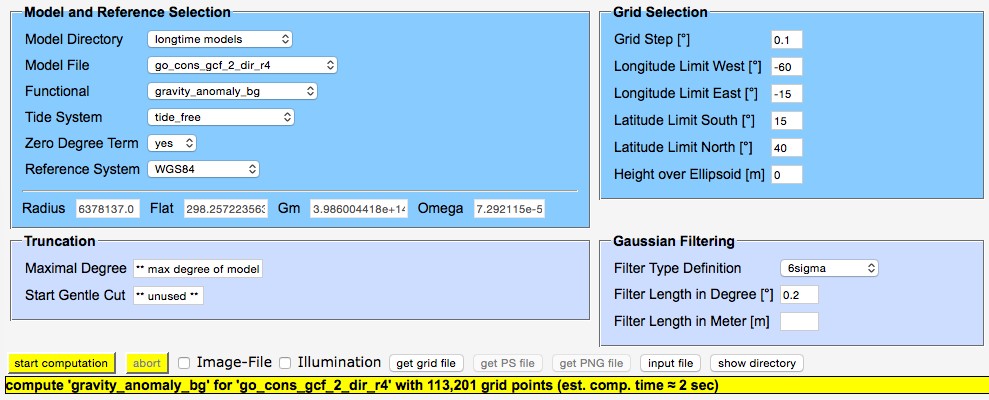 Figure 19 ICGEM calculation service input for the Bouguer gravity anomaly grid calculation for the North Atlantic Region with filteringInput files: go_cons_gcf_2_dir_r4.gfc, DTM_N_Atlantic.nc Original Output Files:   gravity_anomaly_bg_N_Atlantic_filt.nc Workflow:gut simplebouguer_gf -InFile input/go_cons_gcf_2_dir_r4.gfc -InDemFile input/DTM_N_Atlantic.nc -Gf input/DTM_N_Atlantic.nc –Ftg 0.2-OutFile  bouguer_anomaly_N_Atlantic_filt.ncNew Output Files: bouguer_anomaly_N_Atlantic_filt.ncResultsThe results of these filtered calculations for the North Atlantic region (Figure 20) reduce the mean difference to -1.06 mgal, with an rms difference of 7.70 mgal. The range of the differences (-112mgal to +92mgal) is also much reduced. Compared to the ICGEM calculation, the differences are now concentrated over the areas of seamounts, rather than reflecting a smoothed version of the original field. Now, the ICGEM field appears smoother than the GUT field, indicating that it is the difference in the filtering that is the cause of the differences. If an ‘exact’ match of the filters used could be created, it is expected these results would converge.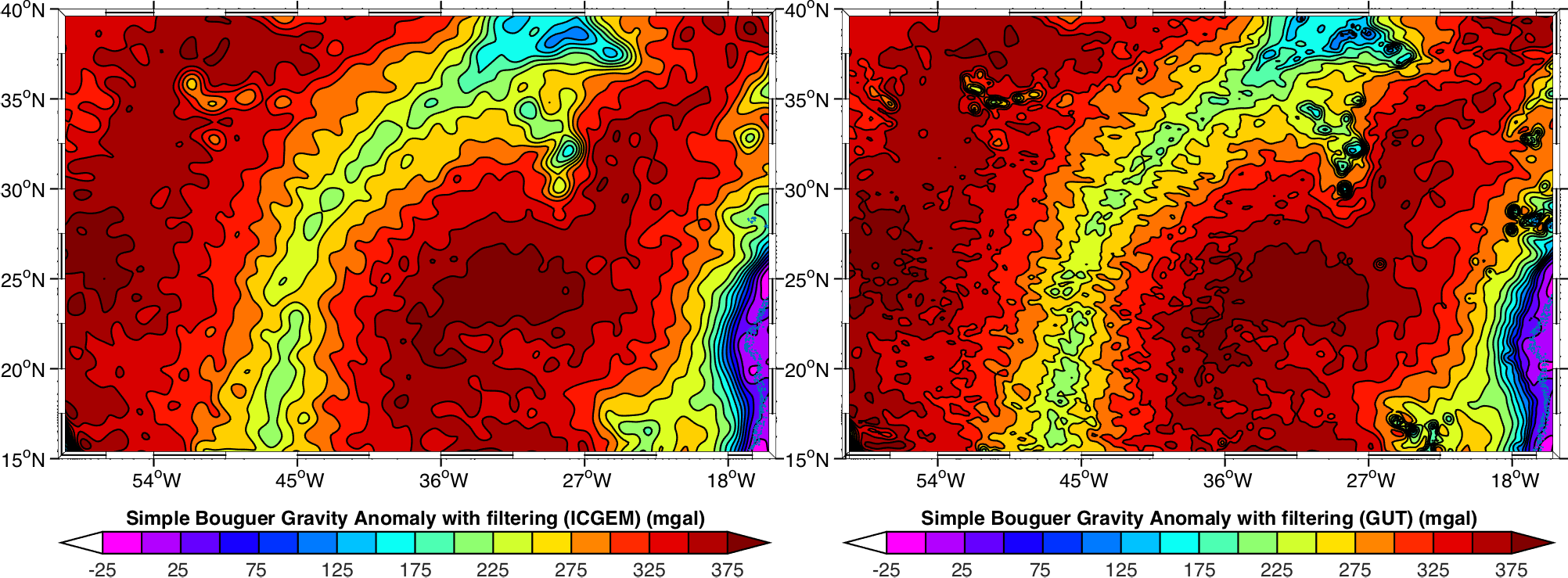 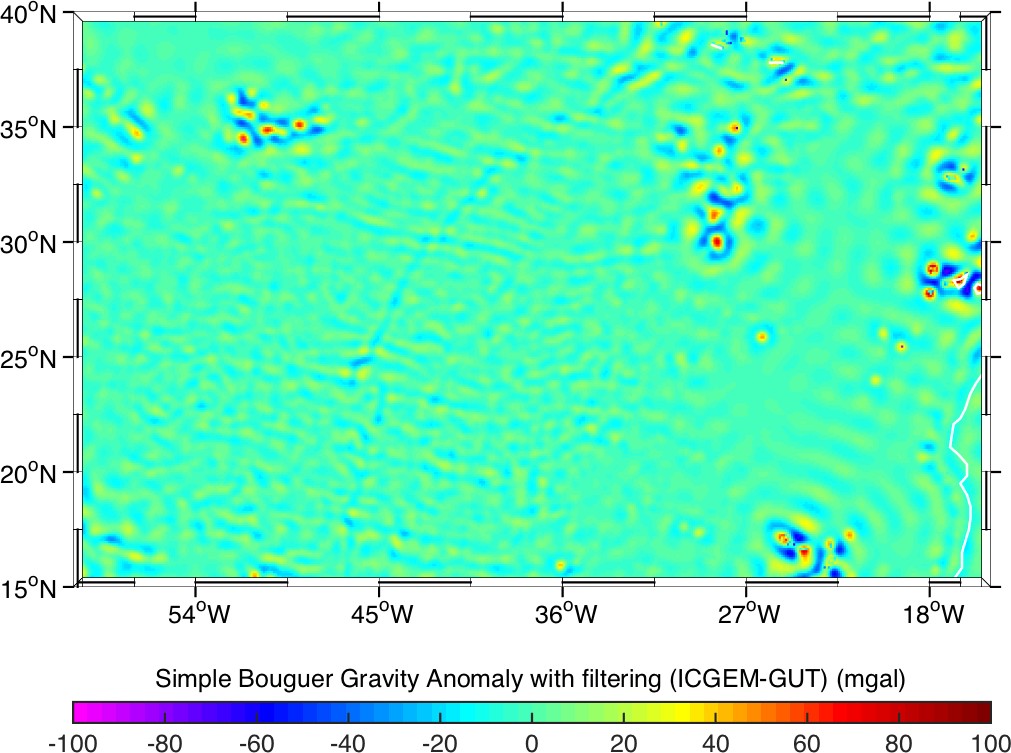 Figure 20 Simple Bouguer Anomaly calculation with filtering from ICGEM (top left), using the GUT workflow (top right), and the difference (below) for an area of the N AtlanticCompute a Grid Function of the Airy Isostatic Root from a pre-computed set of Spherical Harmonic CoefficientsTo validate the Airy anomaly workflow introduced in v3 of GUT, the results of the new airyanomaly_gf workflow were compared with results calculated using the MATLAB GrafLab 1.2 tools. The methodology was to calculate a gravity anomaly grid file from the EIGEN-6C4 spherical harmonics, and then calculate a grid file from the RWI_TOIS_2012 topographic-isostatic potential spherical harmonic expansion. The Airy anomaly is then calculated in MATLAB as the difference between these two fields. The specifications used for the two calculations are given in Figure 21. The output GrafLab grid files were converted to GUT compliant NetCDF in MATLAB.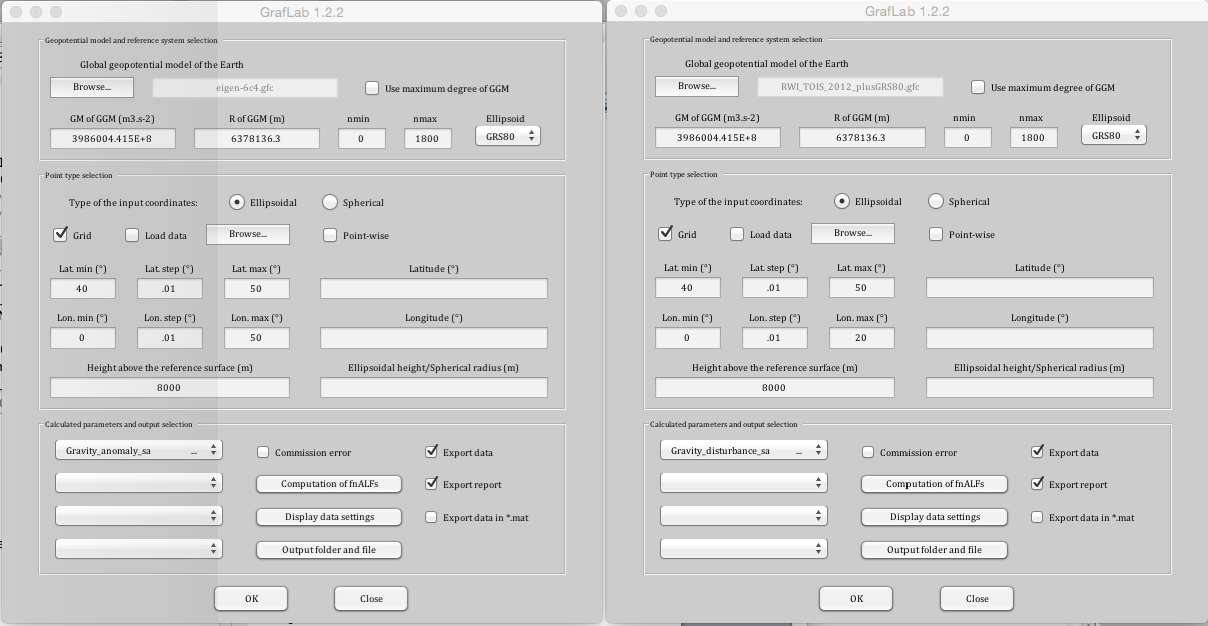 Figure 21 GrafLab calculation input for the gravity Airy anomaly grid calculations for the Alps: gravity anomaly (left) and topographic-isostatic potential (right)For this workflow, a DTM file was generated that had a constant height of 8000m, as described in the tutorial document, to generate the correction at the same height as used in the GrafLab function (8000m). This  DTM input file is used  to define both the surface ‘topography’ and the grid function for the workflow.The maximum DO is also fixed at 1800, the maximum used in the topographic-isostatic potential model expansion. Note that the “plusGRS80” version of the topographic-isostatic potential model must be used.Input files: eigen-6c4.gfc, RWI_TOIS_2012_plusGRS80.gfc, DTM_Italy_8000m.ncOriginal Output Files:   Italy_Airy_8000m_N1800.ncWorkflow:gut airyanomaly_gf -InFile input/eigen-6c4.gfc-InIsoFile  RWI_TOIS_2012_plusGRS80.gfc-InDemFile input/DTM_Italy_8000m.nc-Gf input/DTM_Italy_8000m.nc –DO 1800-OutFile  airy_anomaly_Italy_8000m_N1800.ncNew Output Files: airy_anomaly_Italy_8000m_N1800.ncResultsThis GUT command took several days to run on a Mac OS X machine with 4GB memory, using the full CPU of one processor of the machine.A second calculation was carried out, with the DO reduced to 800, which enabled the command to complete within around 12 hours.A third run was also completed, using a subset of the initial region, covering 5-15˚E, 42-47˚N but using the full DO (1800). This final option runs in a few hours, which is still far longer than seems acceptable for the process.For the full area, the mean difference between the GrafLab and GUT fields was -14.2 mgal (GrafLab-GUT), with a range of -16.7 to -9.97 mgal. The rms difference was just 0.97 mgal. Although these values appear high, they must be taken in the context of the differences observed for the gravity disturbance calculation between the ICGEM and GUT fields. The results of this run are provided in Figure 22.The GrafLab routines used (gravity_anomaly_sa and gravity_disturbance_sa) are spherical approximations of the full calculation – which may explain part of the difference between these fields, and also the huge difference in time to carry out the calculations: a  few seconds for GrafLab vs. several days for GUT.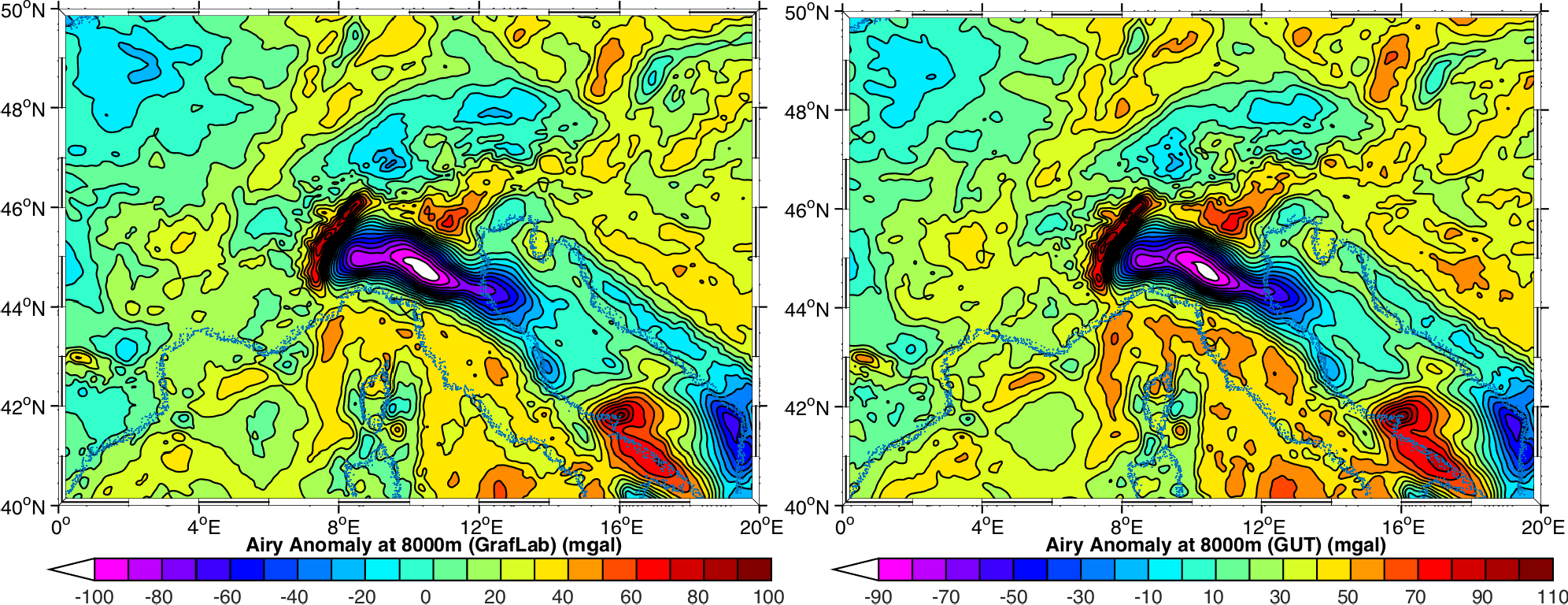 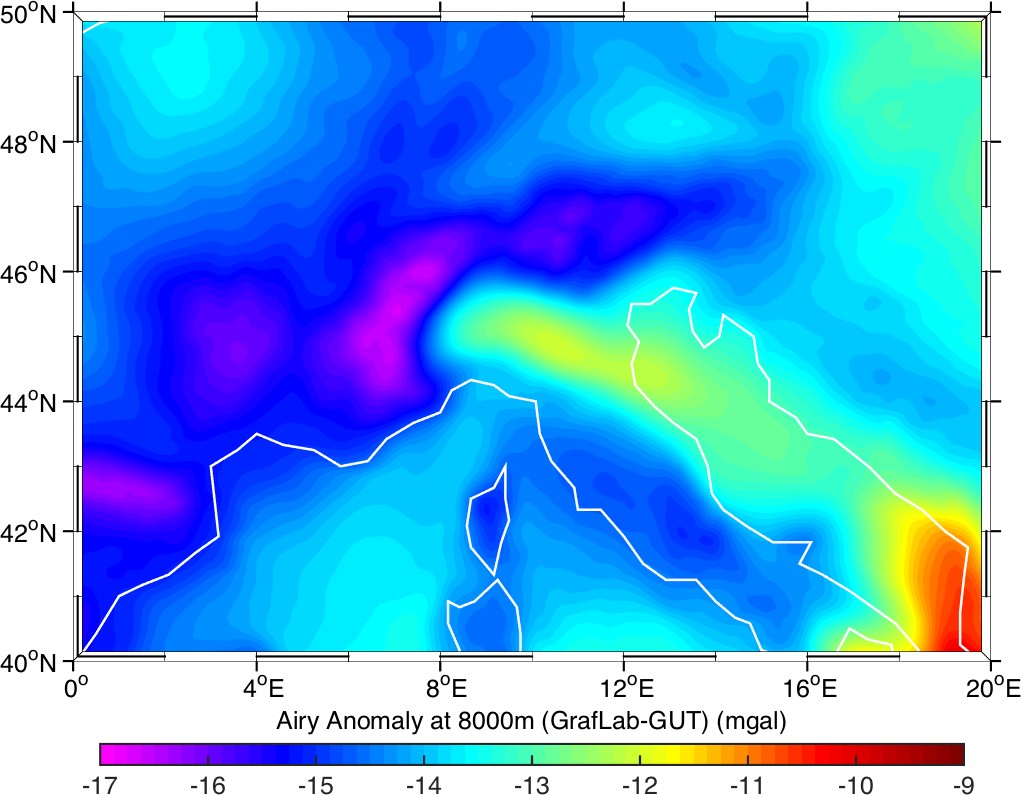 Figure 22 Airy Isostatic Root Anomaly calculation from GrafLab (left), using the GUT workflow (right) and difference (below) for the AlpsComparison against ICGEM valuesIn an attempt to produce a more appropriate validation, ICGEM calculations were used to generate source gravity disturbance and gravity anomaly files, to use in place of the GrafLab data in the calculation. The ICGEM service not allow a 0.01˚ grid for this region, as the grid dimensions too large. Instead, a 0.05˚ grid was generated. 3 files used: a gravity anomaly (gravity_anomaly function) grid file from the EIGEN-6C4 spherical harmonics, a gravity disturbance (gravity_disturbance function) grid file from the RWI_TOIS_2012 topographic-isostatic potential spherical harmonic expansion and a matching DTM file. The setup for the first two of these grids is given in Figure 23, whilst the DTM file was extracted as shown in Figure 9, but using the same grid definition as the gravity fields. The grid function text files were imported into GUT compliant NetCDF using .An 8000m constant height value of the coarse resolution DTM file was generated, and used in the workflow as the topography and grid function definition.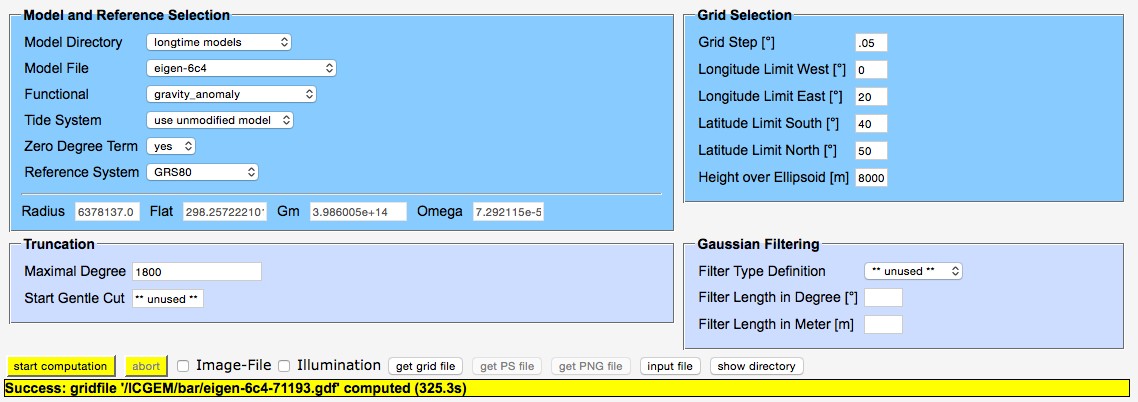 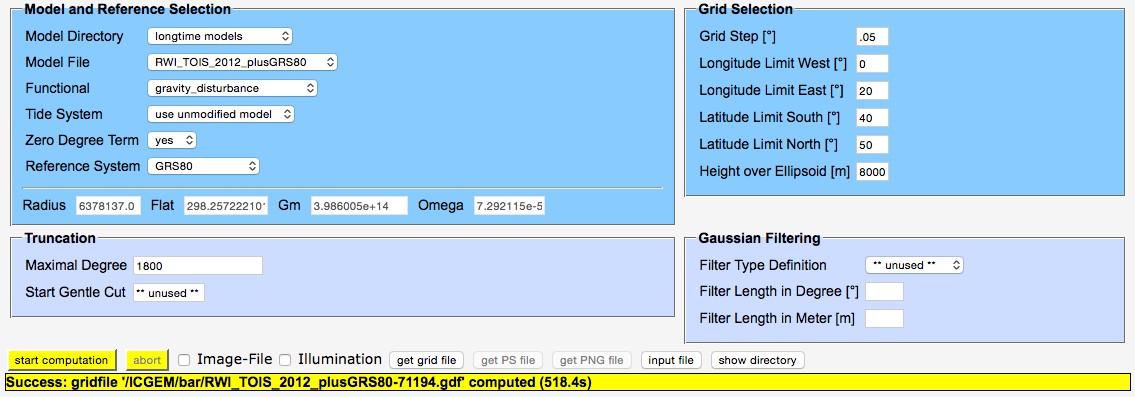 Figure 23 ICGEM calculation service input for the fields used for the Airy anomaly grid calculation for the Alps. Same grid definition used for DTM.The ICGEM Airy anomaly was then calculated using GUT, as the difference of the two gravity files, using:gut subtract_gf-InFileLhs  ICGEM/Italy_ga_8000m_N1800.nc-InFileRhs   ICGEM/Italy_gd_TOIS_2012_plusGRS80_8000m_N1800.nc-OutFile  Italy_Airy_coarse_8000m_N1800.ncInput files: eigen-6c4.gfc, RWI_TOIS_2012_plusGRS80.gfc, DTM_Italy_coarse_8000m.ncOriginal Output Files:   ICGEM/Italy_Airy_8000m.ncWorkflow:gut airyanomaly_gf -InFile input/eigen-6c4.gfc –DO 1800-InIsoFile  RWI_TOIS_2012_plusGRS80.gfc-InDemFile  input/DTM_Italy_coarse_8000m.nc-Gf input/ DTM_Italy_coarse_8000m.nc-OutFile  airy_anomaly_Italy_8000m_N1800.ncNew Output Files: airy_anomaly_Italy_8000m_N1800.ncResultsThis GUT command took a few hours to run on a Mac OS X machine with 4GB memory. By comparison, each of the calculations using the ICGEM calculation service took approximately 5 – 10 minutes.The results of this run are provided in Figure 24. The mean difference between these two fields was 14.2 mgal (ICGEM-GUT), very similar to the difference between the GrafLab and GUT fields. However, the range is much greater: -53  48 mgal with an rms difference ofmgal.Whilst very large, these differences are comparable to the differences between the gravity disturbance calculations for the two services (ICGEM and GUT) and show similar characteristics.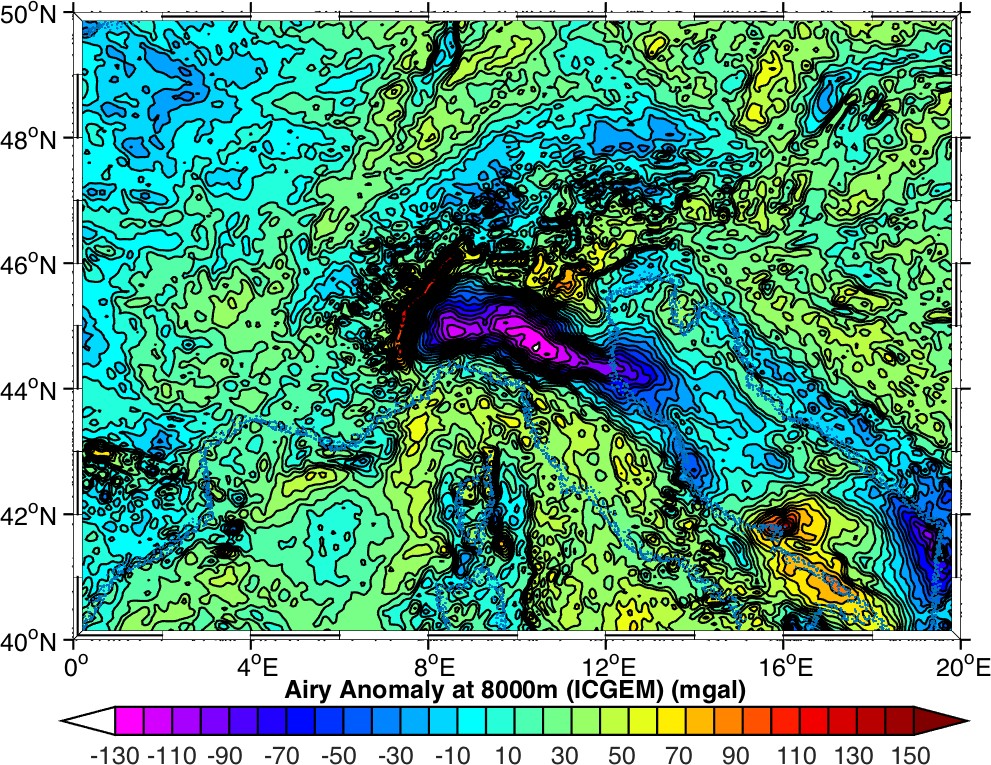 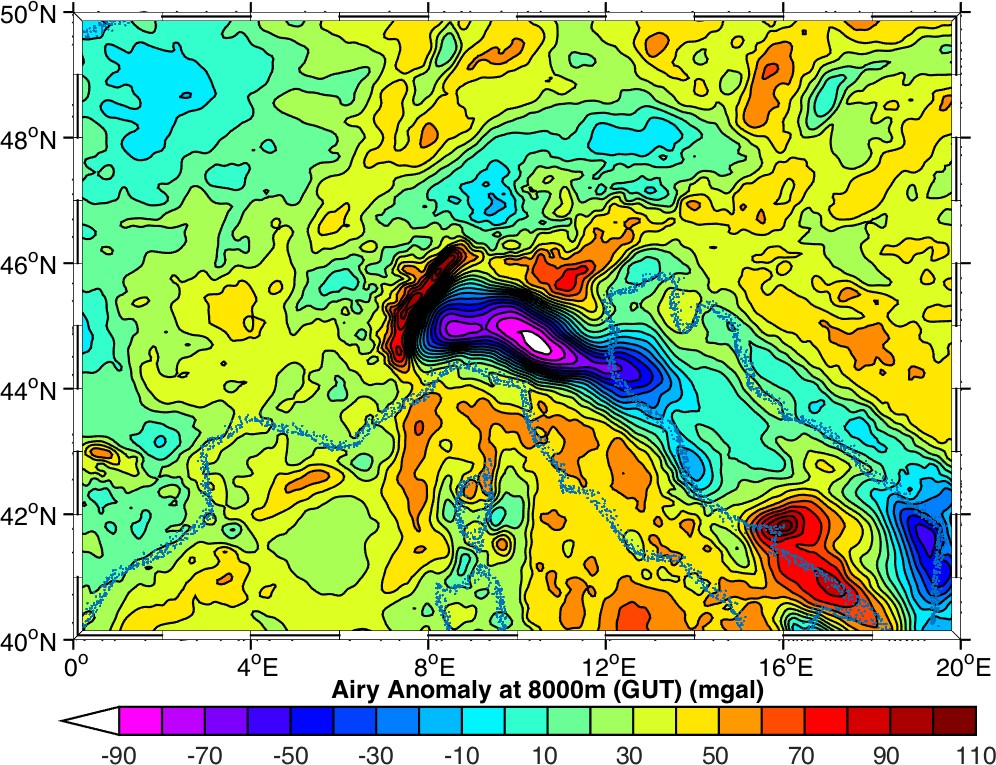 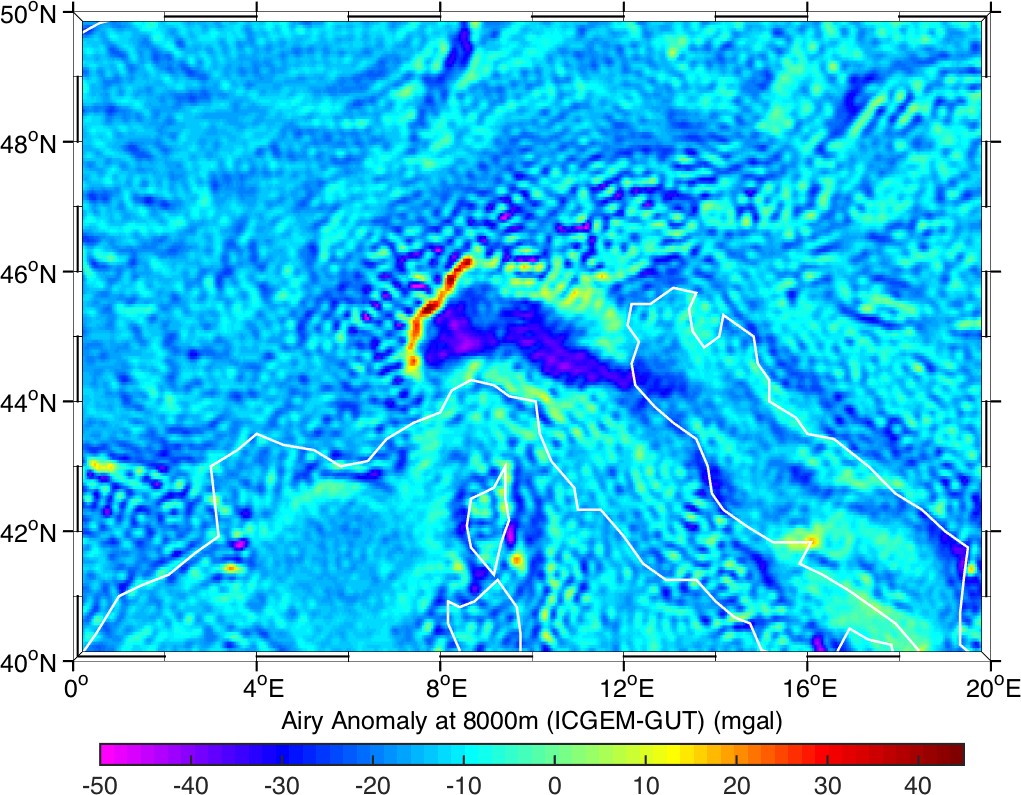 Figure 24 Airy Isostatic Root Anomaly calculation from ICGEM (left), using the GUT workflow (right) and the difference (below) for the AlpsThe large differences between these fields is still undetermined and requires further investigation. It was expected that the ICGEM results would show a close match – as both used the full, rather than spherical approximation, calculations. However, this was not the case,  and  the  comparisons  to  the  GrafLab  calculations  were  far  closer.  Indeed,  thedifference between the ICGEM calculation and a GrafLab calculation carried out for this coarse resolution was very similar the ICGEM-GUT difference, with the exception of the mean (-0.02 mgal). The ICGEM – GrafLab field had a range of -36.5 – 64 mgal and an rms ofmgal.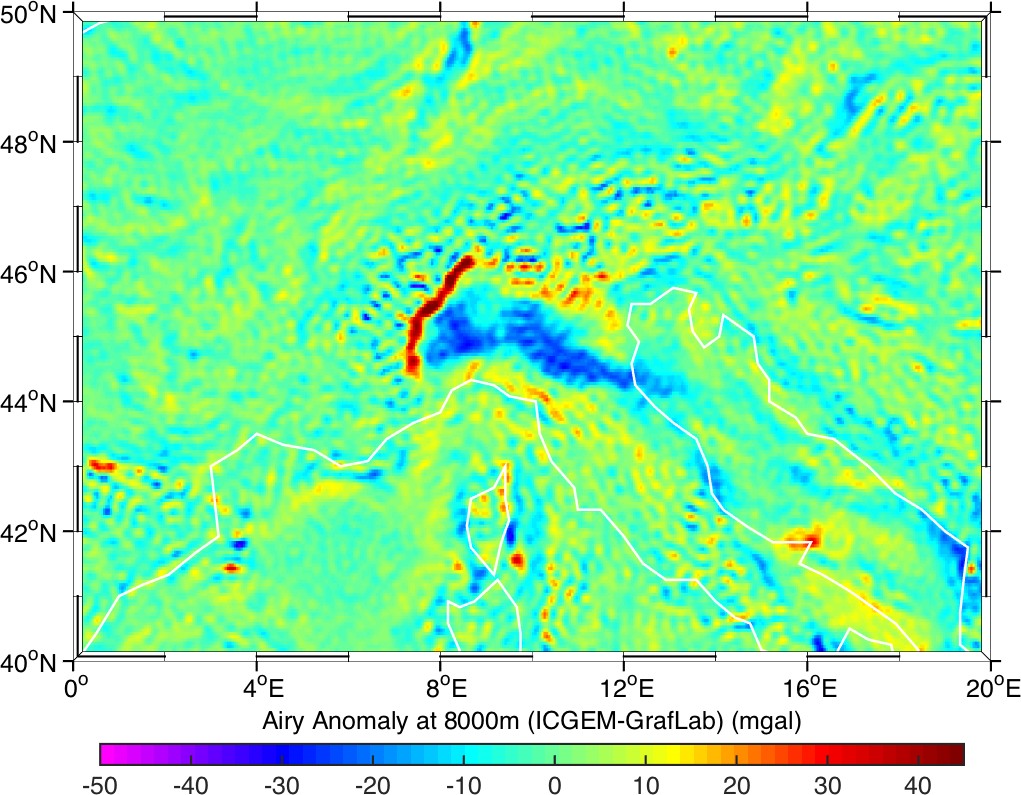 Figure 25 Difference between the Airy Isostatic Root Anomaly calculations from ICGEM and GrafLab for the AlpsHence, although there are large discrepancies of the GUT calculation with respect to other calculation services, they are within the bounds of differences between other services.Compute a Grid Function of the Bouguer effect (slab correction) from a pre- computed set of Spherical Harmonic CoefficientsTo validate the Full Bouguer anomaly workflow introduced in v3 of GUT, the results of the new bougueranomaly_gf workflow were compared with results calculated using the MATLAB GrafLab 1.2 tools. The approach is the same as for the Airy anomaly, first calculating a gravity anomaly (using the same specification as given in Figure 21) but then calculating the topographic effect from the RWI_TOPO_2012 spherical harmonic expansion as given in Figure 26 and calculating the Bouguer anomaly as the difference of these two fields. The output GrafLab grid file was converted to GUT compliant NetCDF in MATLAB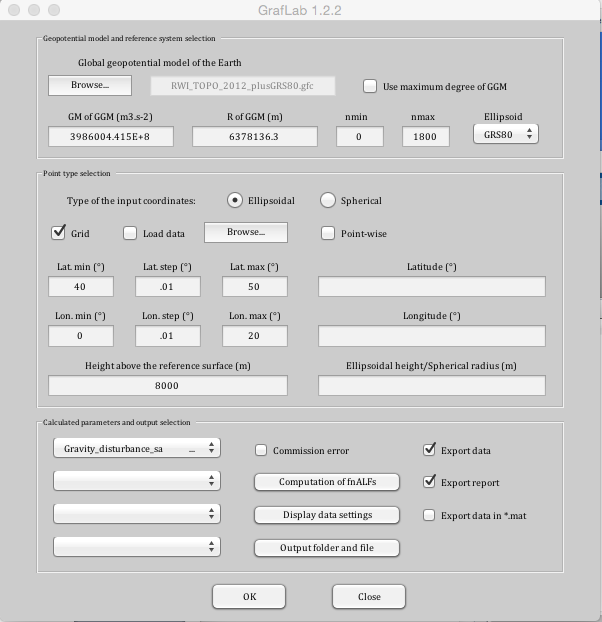 Figure 26 GrafLab calculation input for the topographic correction for calculation of the Bouguer anomaly for the AlpsThe 8000m DTM input file defined for the Airy anomaly calculation is used to define both the surface topography and the grid function for the workflow.Input files:   eigen-6c4.gfc, RWI_TOPO_2012_plusGRS80.gfc, DTM_Italy_8000m.ncOriginal Output Files: Italy_Bouguer_8000m_N1800.ncWorkflow:gut bougueranomaly_gf -InFile input/eigen-6c4.gfc-InTopoFile  RWI_TOPO_2012_plusGRS80.gfc-InDemFile input/DTM_Italy_8000m.nc-Gf input/DTM_Italy_8000m.nc –DO 1800-OutFile  bouguer_anomaly_Italy_8000m_N1800.ncNew Output Files: bouguer_anomaly_Italy_8000m_N1800.ncResultsAs for the Airy calculation, this full resolution run took around 30 hours to complete Reducing the DO to 800 allowed the to complete within around 24 hours.Using a subset of the initial region, covering 5-15˚E, 42-47˚N, reduced the computation time a few hours.Results for the reduced area are given in Figure 27, and show the fields are broadly similar. The mean difference between the fields is -14.6 mgal, consistent with the Airy calculations, with a range of just -16.9 to -12.3 mgal and an rms of 1.1 mgal.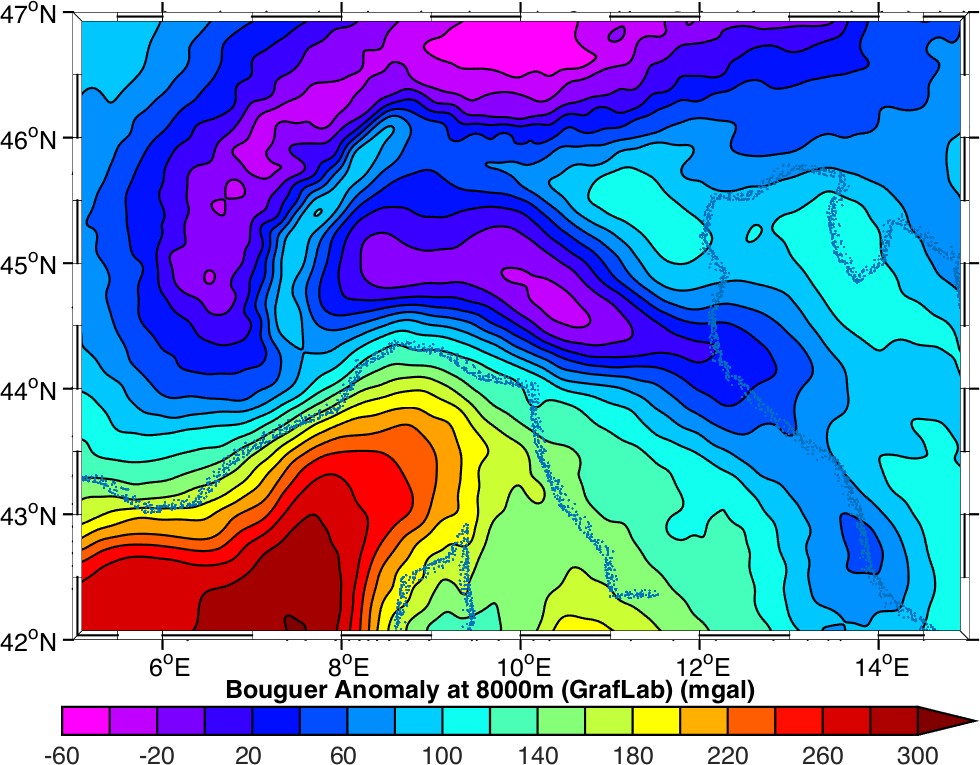 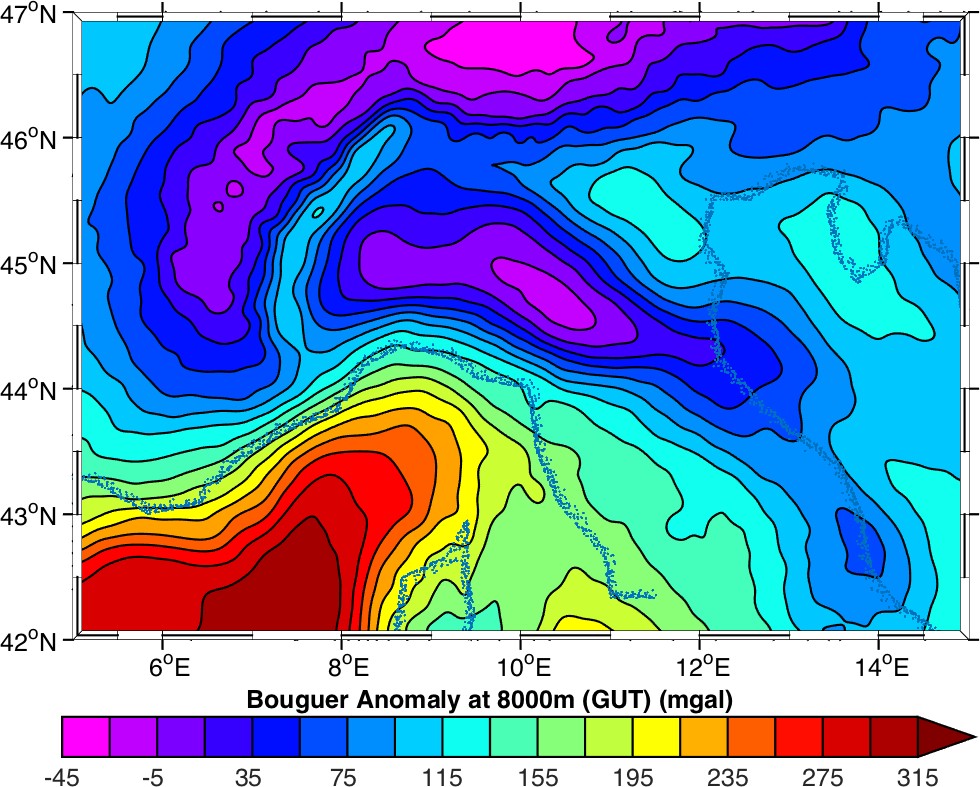 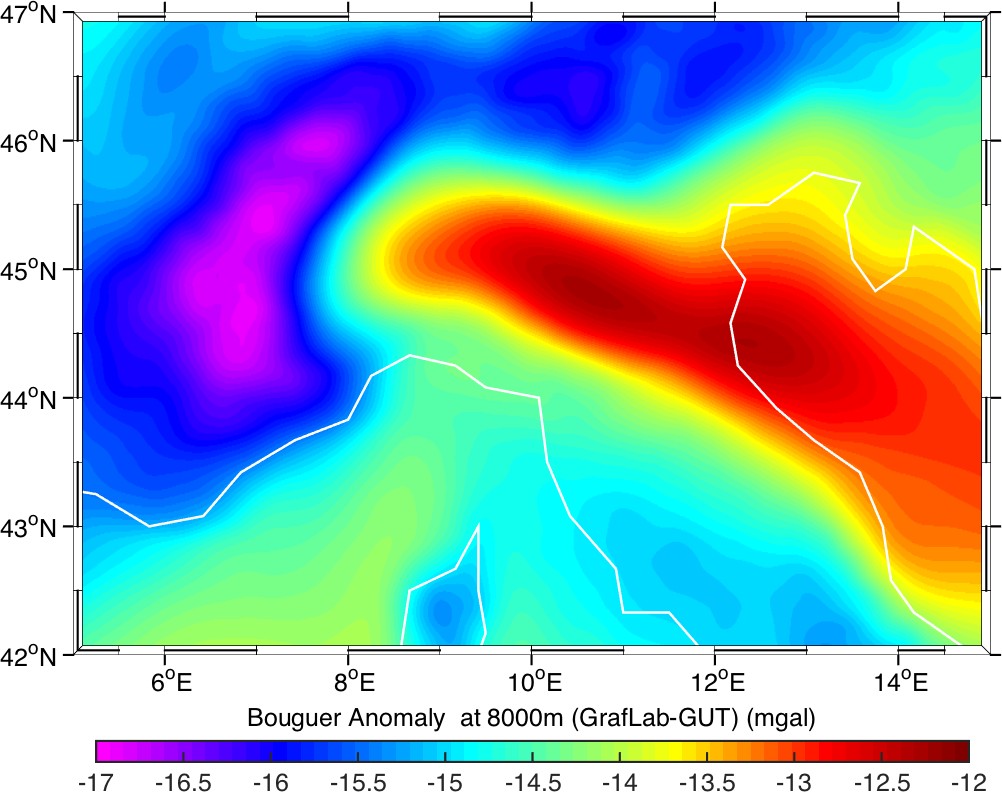 Figure 27 Bouguer Anomaly calculation from GrafLab (left), using the GUT workflow (right) and difference (below) for the AlpsAs for the Airy calculation, a coarser (0.05˚ grid) was used to calculate the Bouguer anomaly from ICGEM, GrafLab and GUT, to see how the three services compared. The same ICGEM and GrafLab gravity anomaly fields for the Airy anomaly calculations were used here, with new gravity disturbance fields generated from the RWI_TOPO_2012 topographic effect spherical harmonic expansion as shown in Figure 28.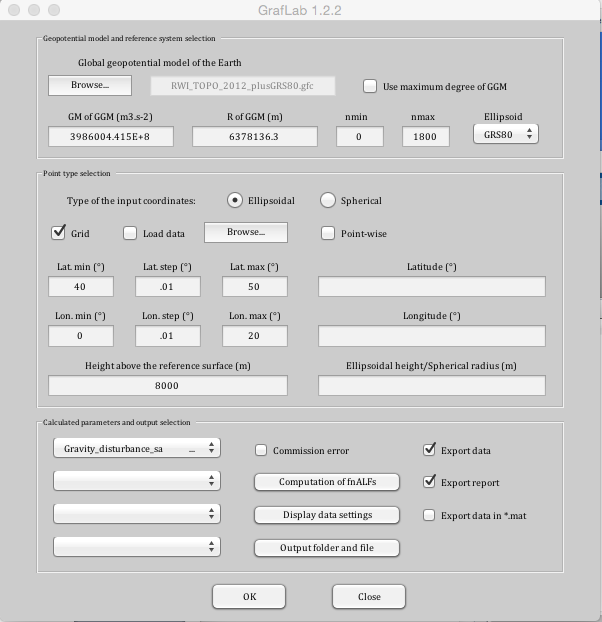 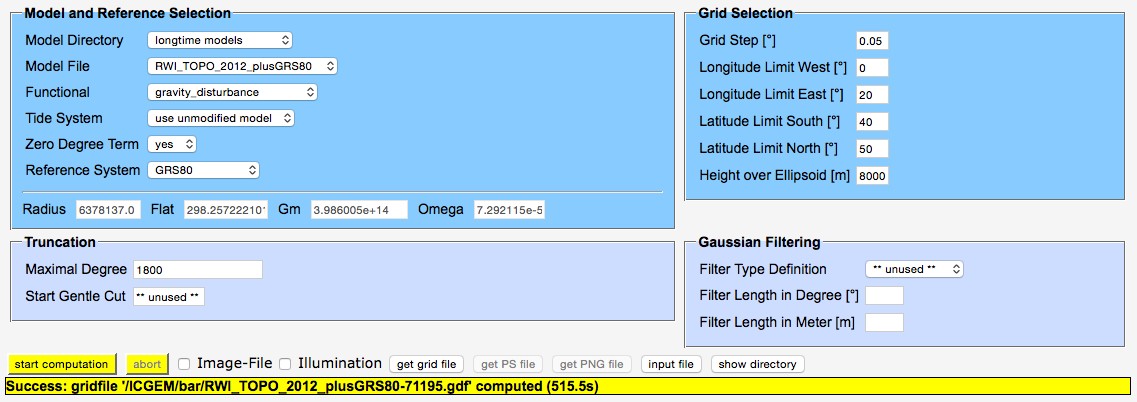 Figure 28 GrafLab and ICGEM calculation input for the topographic effect for the AlpsInput files:   eigen-6c4.gfc, RWI_TOPO_2012_plusGRS80.gfc, DTM_Italy_coarse_8000m.ncOriginal Output Files: Italy_Bouguer_8000m_N1800.ncWorkflow:gut bougueranomaly_gf -InFile input/eigen-6c4.gfc-InTopoFile  RWI_TOPO_2012_plusGRS80.gfc-InDemFile  input/DTM_Italy_coarse_8000m.nc-Gf input/DTM_Italy_coarse_8000m.nc –DO 1800-OutFile  bouguer_anomaly_Italy_coarse_8000m_N1800.ncNew  Output  Files:  bouguer_anomaly_Italy_coarse_8000m_N1800.ncResultsThe results from these calculations are shown in Figure 29 and are consistent with those for the Airy anomaly, namely that:There is a consistent offset of the GUT field of approximately 14.5 mgal from both the ICGEM field (-14.62 mgal) and the GrafLab field (-14.3 mgal).The difference between the GrafLab calculation and that from GUT (-16.9 to -10.3 mgal, 0.97 mgal rms) is far smaller than between the ICGEM calculation at that from GUT (-60.5 to -59.0 mgal, 9.04 mgal rms)The difference between the GrafLab calculation and that from ICGEM (-47.5 to74.5 mgal, 8.84 mgal rms) is similar to, and of the same order magnitude as, the difference between the ICGEM and GUT calculations.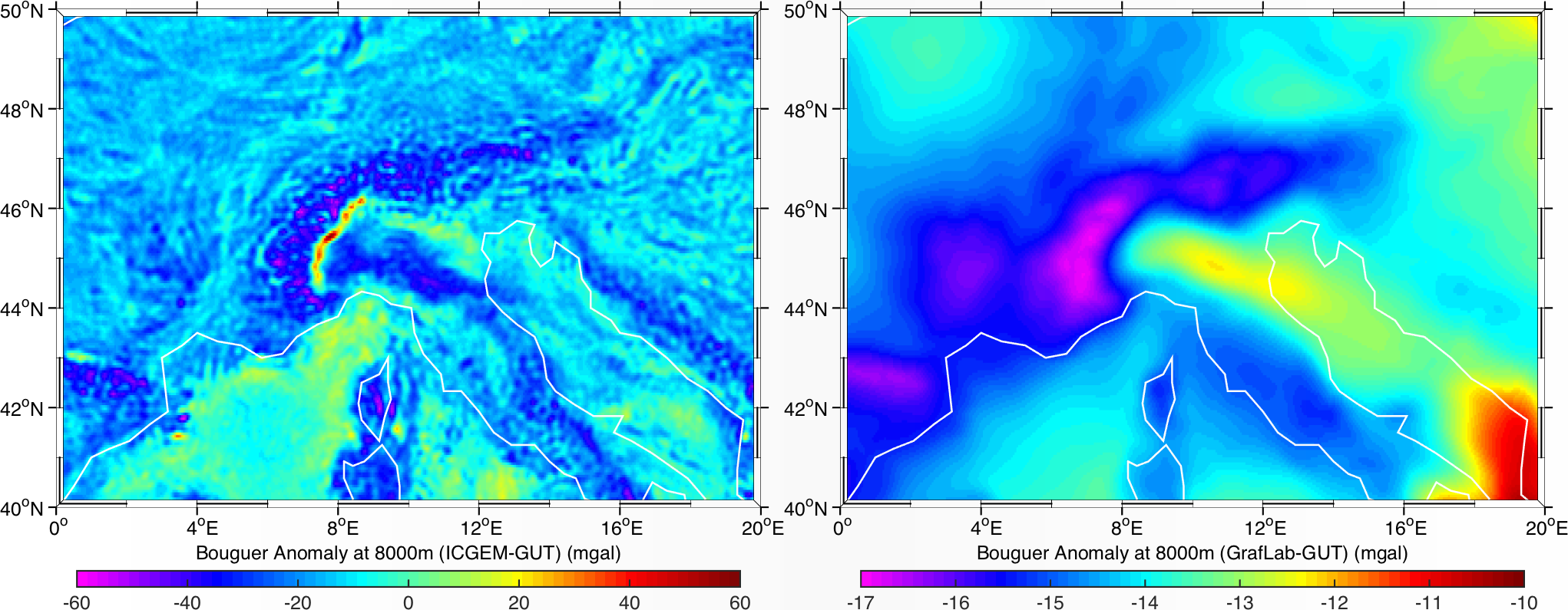 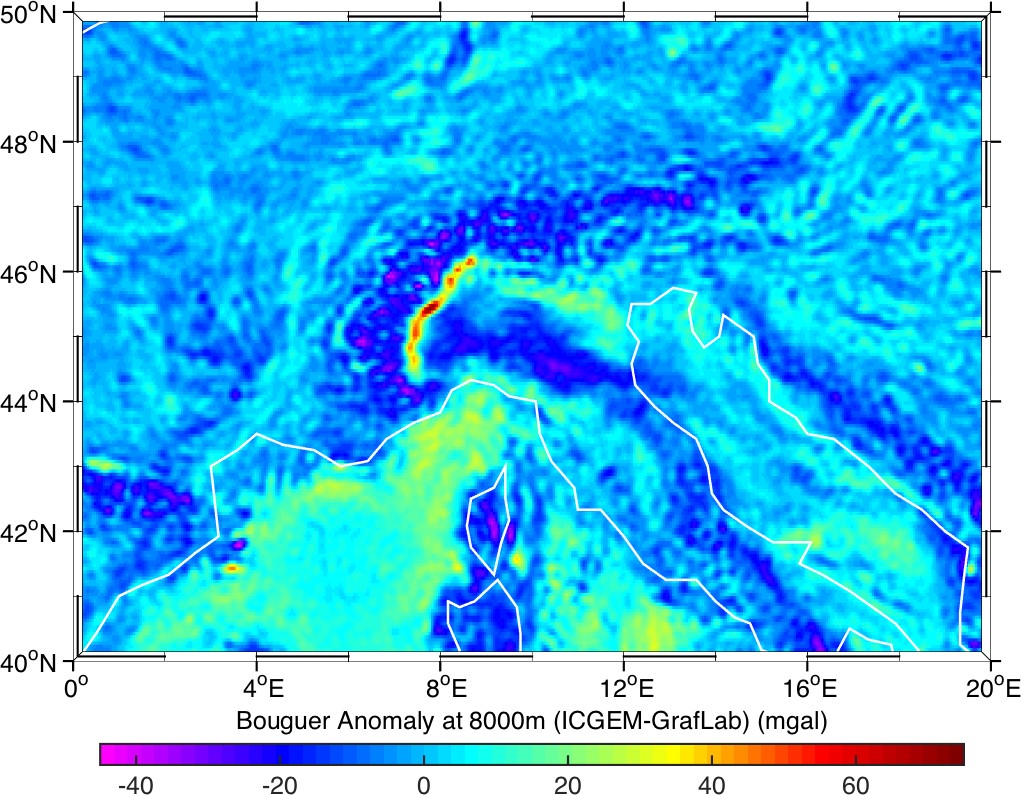 Figure 29 Differences between the Bouguer Anomaly calculations from ICGEM, GrafLab and GUT for the AlpsICGEM-GUT (left), GrafLab-GUT (right) and ICGEM-GrafLab (below)Enhanced Oceanographic ComputationsCompute the Ocean Kinetic EnergyTo validate the Ocean Kinetic Energy workflow introduced in v3 of GUT, the results of the new gskineticenergy_gf workflow from an absolute dynamic topography were compared with results using the separate available workflows within GUT, and to a calculation within MATLAB. A subset of a global dynamic topography was created for the Gulf Stream Region for the calculation.Input files: adt_mdtc_A_max.nc Workflow (direct calculation):gut gskineticenergy_gf -InFile tmp/adt_max_gs.nc -OutFile KE.ncWorkflow (indirect calculation):gut gsveast_gf -InFile tmp/adt_max_gs.nc -OutFile tmp/AbsGeosVel_east.nc gut gsvnorth_gf -InFile tmp/adt_max_gs.nc-OutFile tmp/AbsGeosVel_north.ncgut multiply_gf -InFileLhs tmp/AbsGeosVel_east.nc-InFileRhs tmp/AbsGeosVel_east.nc	-PQ ocean_kinetic_energy-OutFile tmp/AbsGeosVel_east2.ncgut multiply_gf -InFileLhs tmp/AbsGeosVel_north.nc -InFileRhs tmp/AbsGeosVel_north.nc -PQ ocean_kinetic_energy-OutFile tmp/AbsGeosVel_north2.ncgut add_gf -InFileLhs tmp/AbsGeosVel_east2.nc -InFileRhs tmp/AbsGeosVel_north2.nc -OutFile tmp/AbsGeosVel_sum2.ncgut scale_gf -InFile tmp/AbsGeosVel_sum2.nc -Scale 0.5-PQ0 ocean_kinetic_energy -OutFile KE_from_sum2.ncWorkflow (for MATLAB calculation):gut import2_gf -InFile1 tmp/AbsGeosVel_east.nc-InFile2 tmp/AbsGeosVel_north.nc -OutFile AbsGeosVel_ne.ncNew Output Files: KE.nc, KE_from_sum2.nc, AbsGeosVel_ne.ncResultsThe two GUT calculations produced identical results, as the calculation of  Kinetic Energy from the velocity fields generated in MATLAB using the GUT geostrophic velocity fields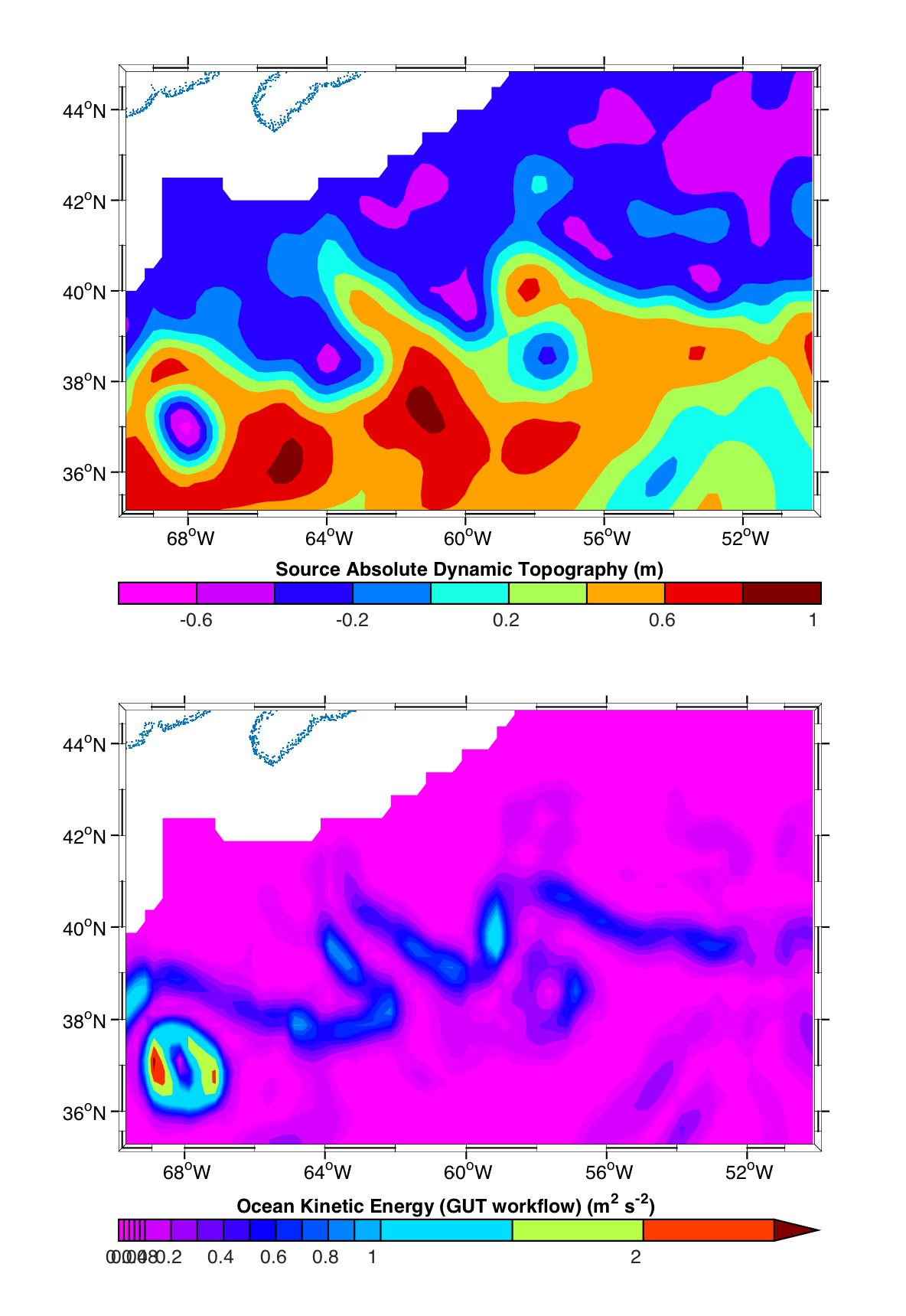 Figure 30 Regional Absolute Dynamic Topography (top) and resultant Ocean Kinetic Energy calculated using GUT workflow (bottom)The equivalent track workflow was also tested in the same fashion, using the following workflows, extracting a track function in the Southern Ocean using:gut transect_tf -InFile input/adt_mdtc_A_max.nc	-InTrack input/track.nc-OutFile  tmp/adt_max_trk.nc Input files: adt_mdtc_A_max.nc Workflow (direct calculation):gut gskineticenergy_tf -InFile tmp/adt_max_trk.nc -OutFile KE_trk.ncWorkflow (indirect calculation):gut gsveast_tf	-InFile tmp/adt_max_trk.nc -OutFile tmp/AbsGeosVel_east_trk.ncgut gsvnorth_tf -InFile tmp/adt_max_trk.nc -OutFile tmp/AbsGeosVel_north_trk.ncgut multiply_tf -InFileLhs tmp/AbsGeosVel_east_trk.nc-InFileRhs  tmp/AbsGeosVel_east_trk.nc	-PQ ocean_kinetic_energy-OutFile tmp/AbsGeosVel_east2_trk.ncgut multiply_tf -InFileLhs tmp/AbsGeosVel_north_trk.nc-InFileRhs tmp/AbsGeosVel_north_trk.nc -PQ ocean_kinetic_energy-OutFile  tmp/AbsGeosVel_north2_trk.ncgut add_tf -InFileLhs tmp/AbsGeosVel_east2_trk.nc-InFileRhs  tmp/AbsGeosVel_north2_trk.nc-OutFile tmp/AbsGeosVel_sum2_trk.ncgut scale_tf -InFile tmp/AbsGeosVel_sum2_trk.nc -Scale 0.5-OutFile tmp/KE_from_sum2_trk.ncgut import_tf -InFile tmp/KE_from_sum2_trk.nc -PQ ocean_kinetic_energy |- OutFile KE_from_sum2_trk.ncWorkflow (for MATLAB calculation):gut import2_tf -InFile1 tmp/AbsGeosVel_east_trk.nc -InFile2 tmp/AbsGeosVel_north_trk.nc -OutFile AbsGeosVel_ne_trk.ncNew Output Files: KE.nc, KE_from_sum2.nc, AbsGeosVel_ne.ncResultsNote – an additional step was required in the indirect calculation as the scale_tf workflow does not accept the –PQ0 command line option to explicitly set the output physical quantity, and so the resultant file must be re-imported into GUT to set the physical quantity from ‘unknown’ to ‘ocean_kinetic_energy’.The  two  GUT  calculations  produced  identical  results,  as    the  calculation  of  Kinetic Energy in MATLAB from the along-track velocity transects generated using GUT.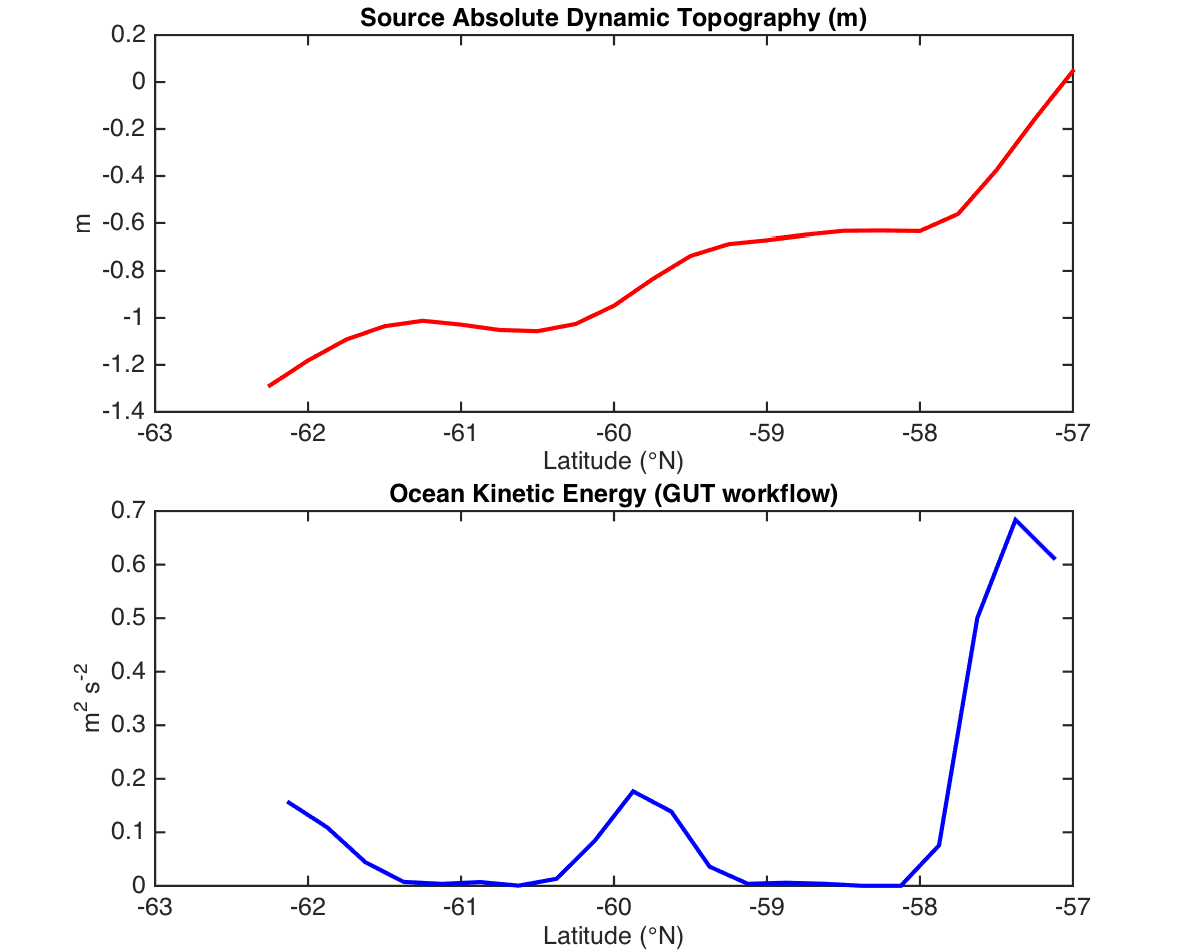 Figure 31 Along-Track Absolute Dynamic Topography (top) and resultant Ocean Kinetic Energy calculated using GUT workflow (bottom)Compute the vertical component of the Relative Vorticity from a Mean Dynamic TopographyTo validate the calculation of the vertical component of relative vorticity workflow introduced in v3 of GUT, the results of the new relativevorticity_gf workflow from an absolute dynamic topography were compared with results using the separate available workflows within GUT, and to a calculation within MATLAB. A subset of a global dynamic topography was created for the Gulf Stream Region for the calculation.Note: the man entry for the workflow incorrectly reports that the workflow “Computes north component of the relative vorticity”, rather than “Computes vertical component of the relative vorticity” – this should be corrected.Input files: adt_mdtc_A_max.ncWorkflow (direct calculation):gut relativevorticity_gf -InFile tmp/adt_max_gs.nc -OutFile RV.ncWorkflow (for MATLAB calculation):gut gsveast_gf -InFile tmp/adt_max_gs.nc -OutFile tmp/AbsGeosVel_east.nc gut gsvnorth_gf -InFile tmp/adt_max_gs.nc-OutFile tmp/AbsGeosVel_north.ncgut import2_gf -InFile1 tmp/AbsGeosVel_east.nc-InFile2 tmp/AbsGeosVel_north.nc -OutFile AbsGeosVel_ne.ncNew Output Files:  KE.nc, KE_from_sum2.nc, AbsGeosVel_ne.ncResultsThe two GUT calculations produced identical results, as did the calculation of Kinetic Energy from the velocity fields generated in MATLAB using the GUT geostrophic velocity fields.Evaluation of DocumentationThe documentation included with the toolbox consists of:Installation instructionsTutorialUser ManualWorkflow definitions accessible from within the toolbox using the --man option and via web pages generated from the workflows.The installation instructions, provided as a PDF file along with the installation package, provide basic instructions on how each the three separate distribution options (source, windows binary and linux binary) to be installed. The instructions provide all relevant information to install a functioning version of the software, including the provided workflows and a-priori datasets. The instructions were tested as part of the software test plan on the tested platforms and provided sufficient information in all cases to install the software given a range of installation requirements.The tutorial document [AD6] provides:Background information on the GOCE mission and dataRecommendations  on  the  generation  of  a  mean  dynamic  topography  using  the toolboxExamples o how to use the toolbox for a range of operations, including generation of specialized workflowsA number of scientific use cases to highlight the potential applications of the toolboxThe tutorial document is the essential introduction to the toolkit, recommended for all users.The User Manual is a more technical definition of the functionality and implementation of the toolbox. It includes algorithm descriptions a well as full function descriptions and more information on how to build workflows to carry out more advanced procedures within the toolbox. The User Manual is primarily designed as a reference document for those interested in details of the algorithms implemented. It is also a resource for more advanced users, who may be interested in developing specialized workflows or even additional modules. The User Manual has been assessed and is believed to be accurate.Description for the vertical component of relative vorticity is very sparse. When using the workflow function directly from the dynamic topography, the resultant grid is on the same grid points but with the external points absent, so the grid is 2 points smaller in each direction. This is due to the calculation creating a second derivative – from height to slope (velocity) and then to curl s defined in the calculation of eat and north velocity to maintain the slope calculations on the same grid a centred difference calculation is performed. It is assumed that a similar calculation is performed for the curl (du/dy and dv/dx components) but the method is not specified.The workflow definitions provide the real-time reference for the toolbox in normal usage. The same information is also accessible through web-formatted version, for browsing in parallel with the toolbox. The reliability of the included workflow information is reliant on the writer of each workflow and has only been confirmed as correct for the workflows inthe initial distribution. A minor modification was made to clarify the effect of selecting only a single filter length scale.During anisotropic filtering testing, a minor error was noted in the documentation the filter length determination. However, it was confirmed that the code use  the correct function, and the documentation has been corrected.Current Limitations and Suggestions for EnhancementMost of the limitations recognised in the validation report of GUT v2, and the recommendations for enhancement, have been addressed in the current v3 release. However, a number of items were not addressed and so are reiterated in the current suggestions.Statistics and data reportingLimitationThe v3 toolbox allows for enhanced statistical output assessment of data, with options to limit  region, and to generate zonal and meridional statistics. It is not yet possible to interrogate the values of single data points within a data file.Possible future developmentProvide upgraded statistics:Provide data interrogation options – retrieval of point-wise data from an input file.TimeLimitationThe v2 of the toolbox introduced basic interpretation of time, allowing a field to be defined as a reference (constant), an instantaneous field or representative of a time period (e.g. a mean sea surface). Current gravity models are generated for a specific epoch, and some of the spherical harmonic potential coefficients have temporal correction terms. The current version of GUT can retain the information on the epoch of the coefficients, but a GUT format file will not hold the correction terms and is unable to use them to generate output fields for specific epochs.Possible future developmentDevelop the GUT format to include time-varying correction terms, specifically for gravity model coefficients.Calculation of gridded fields, including geoid heights and gravity anomalies, at specific epochs using time-varying correction coefficients from input gravity model coefficients.Single Workflows to generate east and north componentsLimitationThe current GUT toolbox has a workflow specifically to generate geostrophic velocity, speed and direction, in a single operation, providing a NetCDF file with both variables. To generate a single file for east and north components, or to generate a singlefile for east and north vertical deflections, it is still necessary to run two separate GUT workflows (egg gsveast_gf and gsvnorth_gf) and then run the appropriate ‘merging’ workflow (egg import2_gf).Possible future developmentAs it is rare for a user to wish to calculate a single component (east or north) it would be useful to provide a single workflow to calculate geostrophic velocities, with an option to output data as either east and north, or speed and direction, and even an option to ONLY output speed, direction east or north component. Similarly, there could be a single workflow for deflections from the vertical. This would simplify the range of workflows available as well as the route to generate a single east / north component file.Working with multi-parameter filesLimitationWhen using functions such as adapt_gf or subtract_gf, only the first parameter, or the defined physical quantity in a file will be exported. This behaviour is not necessar as expected, and can lead to overly-complex workflowshaving generated a single file containing geostrophic speed and direction, the process to generate a subset of this file requires 3 GUT calls adapt_gf call for speed, adapt_gf for direction then import2_gf to re-combine these parameters.Possible future developmentFor variables that GUT recognises as vectors, functions that operate on the filesincluding adapt_gf, subtract_gf, stats_gf should recognise that both components should  together, with appropriate warnings and error if the action is incompatible (differencing a file with 2 components from a file containing only one). In the case  of stats_gf, it should be possible to select the parameter to generate statistics for using the – PQ option.History attributesLimitationWithin GUT v2, the history attribute was added, to allow the retention of the command used to generate that file. Whilst this is useful, it is still limited, and only provides a single level of history.Possible future developmentInclusion of additional history attribute(s) within the GUT NetCDF files, which can retain a longer of the processing history for a file, including the history of input files used in the processing.Grid adaptationLimitationThe grid adaptation routines within GUT v2 offer both a bilinear and a bicubic spline interpolation scheme. This is still only a subset of the available interpolation schemes, which may be preferable in specific circumstances.Possible future developmentProvide alternative grid adaptation options using different interpolation methods.Given that there are a large number of potential interpolation routines in existence, it is unlikely that the toolbox could ever provide all the possible options users might require. Hence, this may be best developed as an example of a plug-in module, giving a clear demonstration of how users can add their own functions to GUT and incorporate them into workflows.Support for Alternative Standard File FormatsLimitationGUT v3 has enhanced, but still limited, import and export functionality. The recognised formats are NetCDF, gravsoft, GOCE HPF format for import and NetCDF or gravsoft for export. There are a range of alternative, standard formats for gravity data, and simple ASCII or binary based formats for gridded data that it would be useful to be able to import into GUT. Examples include the ICGEM XYZ ASCII formatted gridded files. Export is less of a concern, given the availability of the ncdump utility for the GUT output files.Possible future developmentGiven the range of potential formats, it will not be possible to allow for input of all formats. However, as part of the tutorial, it could be possible to define a plug-in module, and demonstrate how that could be used, or modified, to read and import a different file format.DOCUMENT CHANGE LOGDOCUMENT CHANGE LOGDOCUMENT CHANGE LOGDOCUMENT CHANGE LOGDOCUMENT CHANGE LOGDOCUMENT CHANGE LOGRev.DateSections modifiedSections modifiedCommentsChanged by014 March 2016Initial Draft for ESA126 August 2016AllESA ReleaseHMS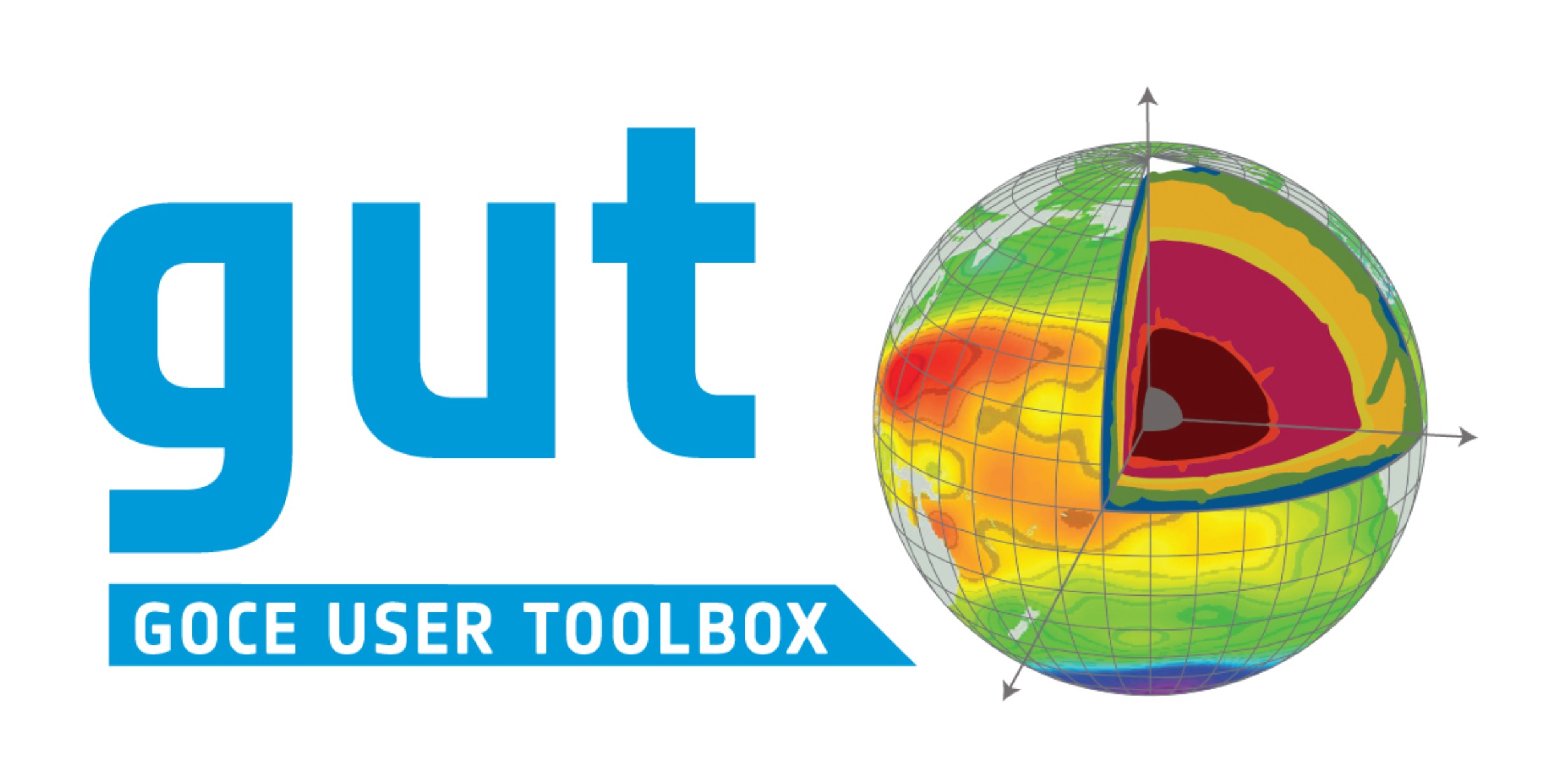 GUTv2Toolbox Verification and Validation ReportRef: GUT2 Validation ReportVersion : 1 Date : 26 August 2016Ref: GUT2 Validation Report Version : 1Date : 26 August 2016GUTv2Toolbox Verification and Validation Report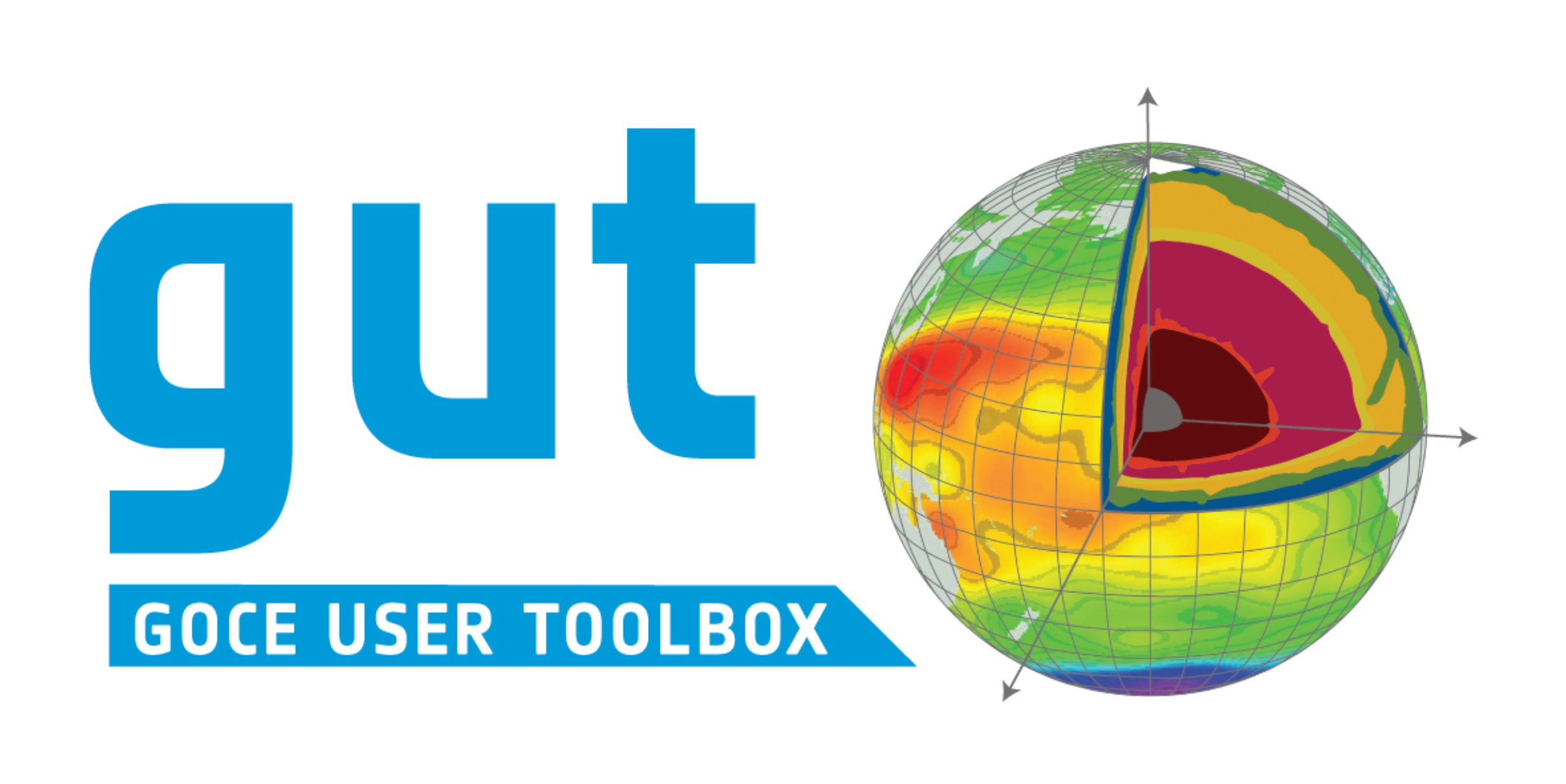 GUTv2Toolbox Verification and Validation ReportRef: GUT2 Validation ReportVersion : 1 Date : 26 August 2016GUTv2Toolbox Verification and Validation ReportRef: GUT2 Validation ReportVersion : 1 Date : 26 August 2016Ref: GUT2 Validation Report Version : 1Date : 26 August 2016GUTv2Toolbox Verification and Validation ReportGUTv2Toolbox Verification and Validation ReportRef: GUT2 Validation ReportVersion : 1 Date : 26 August 2016Ref: GUT2 Validation Report Version : 1Date : 26 August 2016GUTv2Toolbox Verification and Validation ReportGUTv2Toolbox Verification and Validation ReportRef: GUT2 Validation ReportVersion : 1 Date : 26 August 2016Ref: GUT2 Validation Report Version : 1Date : 26 August 2016GUTv2Toolbox Verification and Validation ReportGUTv2Toolbox Verification and Validation ReportRef: GUT2 Validation ReportVersion : 1 Date : 26 August 2016Ref: GUT2 Validation Report Version : 1Date : 26 August 2016GUTv2Toolbox Verification and Validation ReportGUTv2Toolbox Verification and Validation ReportRef: GUT2 Validation ReportVersion : 1 Date : 26 August 2016Ref: GUT2 Validation Report Version : 1Date : 26 August 2016GUTv2Toolbox Verification and Validation ReportGUTv2Toolbox Verification and Validation ReportRef: GUT2 Validation ReportVersion : 1 Date : 26 August 2016Ref: GUT2 Validation Report Version : 1Date : 26 August 2016GUTv2Toolbox Verification and Validation ReportGUT Tyy=GeoCol XXGUT Txx=GeoCol YYGUT Tzz=GeoCol ZZGUT Txy=-GeoCol XYGUT Tyz=-GeoCol XZGUT Txz.=GeoCol YZGUTv2Toolbox Verification and Validation ReportRef: GUT2 Validation ReportVersion : 1 Date : 26 August 2016Ref: GUT2 Validation Report Version : 1Date : 26 August 2016GUTv2Toolbox Verification and Validation ReportGeoColMinMaxMeanStdxx-24.49700024.086200-0.0632074.261442yy-19.97350023.658500-0.0777013.279643zz-36.68430039.5352000.1409086.166818xy-12.89690011.2326000.0281502.090114xz-30.61380026.0909000.0187864.754060yz-25.96480026.383400-0.0093523.928498GrafLabMinMaxMeanStdxx-24.49686624.085875-0.0632094.261428yy-19.97329123.658280-0.0777033.279610zz-36.68401739.5350100.1409126.166781xy-12.89684511.2325590.0281502.090100xz-30.61368526.0909560.0187834.754041yz-25.96457026.383195-0.0093523.928461GUTMinMaxMeanStdxx-24.05130023.993400-0.0533194.214260yy-19.00960023.650900-0.0721253.248170zz-36.67250038.9294000.1254446.101560xy-12.89200011.2278000.0286612.070750xz-30.59730025.5560000.0201884.710460yz-25.92590026.027200-0.0098853.895440GeoCol-GrafLabMinMaxMeanStdxx-0.0003970.0003890.0000020.000077yy-0.0002470.0002310.0000020.000056zz-0.0004970.000546-0.0000040.000102xy-0.0002070.0002020.0000000.000043xz-0.0004310.0004430.0000030.000083yz-0.0003180.0003270.0000010.000065GeoCol-GUTMinMaxMeanStdxx-1.3799300.666177-0.0098870.084380yy-1.2896200.342712-0.0055760.057998zz-0.6757101.7712700.0154640.117512xy-0.7258510.5182670.0005120.036895xz-0.9344631.604630-0.0014020.081942yz-0.8484001.241260-0.0005330.060525GrafLab-GUTMinMaxMeanStdxx-1.3797000.666140-0.0098900.084372yy-1.2895000.342590-0.0055790.057980zz-0.6756301.7710000.0154680.117490xy-0.7257800.518170-0.0005110.036886xz-0.9344001.604500-0.0014050.081931yz-0.8483801.2411000.0005330.060505GUTv2Toolbox Verification and Validation ReportRef: GUT2 Validation ReportVersion : 1 Date : 26 August 2016GeoColMinMaxMeanStdxx-25.09020026.362500-0.0694144.263609yy-20.30750025.140400-0.0850473.283410zz-38.57850039.9197000.1544616.171164xy-13.59340012.0734000.0279622.091341xz-31.00360026.3067000.0218424.753190yz-26.45520027.556200-0.0150273.932246GUTMinMaxMeanStdxx-24.73580026.253100-0.0599824.218660yy-19.82700025.129600-0.0794943.252380zz-38.39580039.4390000.1394766.107930xy-13.58700011.8529000.0284622.072490xz-30.59730025.5560000.0201884.710460yz-26.23240027.239200-0.0154433.899100GeoCol-GUTMinMaxMeanStdxx-1.3885700.620396-0.0094320.079204yy-1.3166200.415674-0.0055530.055961zz-0.7345272.1830500.0149850.112112xy-0.8062720.518267-0.0005000.035428xz-0.9882721.356840-0.0015100.079230yz-1.1206501.2561600.0004150.059782Ref: GUT2 Validation Report Version : 1Date : 26 August 2016GUTv2Toolbox Verification and Validation ReportGUTv2Toolbox Verification and Validation ReportRef: GUT2 Validation ReportVersion : 1 Date : 26 August 2016Ref: GUT2 Validation Report Version : 1Date : 26 August 2016GUTv2Toolbox Verification and Validation ReportGUTv2Toolbox Verification and Validation ReportRef: GUT2 Validation ReportVersion : 1 Date : 26 August 2016Ref: GUT2 Validation Report Version : 1Date : 26 August 2016GUTv2Toolbox Verification and Validation ReportGUTv2Toolbox Verification and Validation ReportRef: GUT2 Validation ReportVersion : 1 Date : 26 August 2016Ref: GUT2 Validation Report Version : 1Date : 26 August 2016GUTv2Toolbox Verification and Validation ReportGUTv2Toolbox Verification and Validation ReportRef: GUT2 Validation ReportVersion : 1 Date : 26 August 2016Ref: GUT2 Validation Report Version : 1Date : 26 August 2016GUTv2Toolbox Verification and Validation ReportGUTv2Toolbox Verification and Validation ReportRef: GUT2 Validation ReportVersion : 1 Date : 26 August 2016Ref: GUT2 Validation Report Version : 1Date : 26 August 2016GUTv2Toolbox Verification and Validation ReportGUTv2Toolbox Verification and Validation ReportRef: GUT2 Validation ReportVersion : 1 Date : 26 August 2016Ref: GUT2 Validation Report Version : 1Date : 26 August 2016GUTv2Toolbox Verification and Validation ReportGUTv2Toolbox Verification and Validation ReportRef: GUT2 Validation ReportVersion : 1 Date : 26 August 2016Ref: GUT2 Validation Report Version : 1Date : 26 August 2016GUTv2Toolbox Verification and Validation ReportGUTv2Toolbox Verification and Validation ReportRef: GUT2 Validation ReportVersion : 1 Date : 26 August 2016Ref: GUT2 Validation Report Version : 1Date : 26 August 2016GUTv2Toolbox Verification and Validation ReportGUTv2Toolbox Verification and Validation ReportRef: GUT2 Validation ReportVersion : 1 Date : 26 August 2016Ref: GUT2 Validation Report Version : 1Date : 26 August 2016GUTv2Toolbox Verification and Validation ReportGUTv2Toolbox Verification and Validation ReportRef: GUT2 Validation ReportVersion : 1 Date : 26 August 2016Ref: GUT2 Validation Report Version : 1Date : 26 August 2016GUTv2Toolbox Verification and Validation ReportGUTv2Toolbox Verification and Validation ReportRef: GUT2 Validation ReportVersion : 1 Date : 26 August 2016Ref: GUT2 Validation Report Version : 1Date : 26 August 2016GUTv2Toolbox Verification and Validation ReportGUTv2Toolbox Verification and Validation ReportRef: GUT2 Validation ReportVersion : 1 Date : 26 August 2016Ref: GUT2 Validation Report Version : 1Date : 26 August 2016GUTv2Toolbox Verification and Validation ReportGUTv2Toolbox Verification and Validation ReportRef: GUT2 Validation ReportVersion : 1 Date : 26 August 2016Ref: GUT2 Validation Report Version : 1Date : 26 August 2016GUTv2Toolbox Verification and Validation ReportGUTv2Toolbox Verification and Validation ReportRef: GUT2 Validation ReportVersion : 1 Date : 26 August 2016Ref: GUT2 Validation Report Version : 1Date : 26 August 2016GUTv2Toolbox Verification and Validation ReportGUTv2Toolbox Verification and Validation ReportRef: GUT2 Validation ReportVersion : 1 Date : 26 August 2016Ref: GUT2 Validation Report Version : 1Date : 26 August 2016GUTv2Toolbox Verification and Validation ReportGUTv2Toolbox Verification and Validation ReportRef: GUT2 Validation ReportVersion : 1 Date : 26 August 2016Ref: GUT2 Validation Report Version : 1Date : 26 August 2016GUTv2Toolbox Verification and Validation Report